1  2  3  4  5  6 10 13 1  2  3  4  5  6 14 21 1  2  3  4  5  7 18 20 1  2  3  4  5  9 12 16 1  2  3  4  5 13 18 19 1  2  3  4  5 16 19 24 1  2  3  4  6  8 18 23 1  2  3  4  6  9 11 20 1  2  3  4  7 11 19 22 1  2  3  4  7 12 23 24 1  2  3  4  7 15 17 19 1  2  3  4  7 15 22 23 1  2  3  4  7 21 22 24 1  2  3  4  8 10 14 19 1  2  3  4  8 11 17 23 1  2  3  4  8 11 18 21 1  2  3  4  8 12 13 21 1  2  3  4  8 17 20 24 1  2  3  4  9 10 18 21 1  2  3  4  9 18 19 23 1  2  3  4 10 12 15 19 1  2  3  4 10 16 18 22 1  2  3  4 11 15 16 21 1  2  3  4 12 13 14 20 1  2  3  4 12 13 15 17 1  2  3  4 12 20 23 24 1  2  3  4 14 15 17 24 1  2  3  5  6  7  8 12 1  2  3  5  6 11 15 22 1  2  3  5  6 12 15 23 1  2  3  5  6 17 20 21 1  2  3  5  7  8 15 21 1  2  3  5  7 11 12 17 1  2  3  5  7 14 23 24 1  2  3  5  7 15 18 19 1  2  3  5  7 16 22 24 1  2  3  5  8  9 11 12 1  2  3  5  8  9 13 14 1  2  3  5  8 10 15 16 1  2  3  5  8 13 20 22 1  2  3  5  8 16 20 23 1  2  3  5  9 10 23 24 1  2  3  5  9 17 19 22 1  2  3  5 10 11 13 20 1  2  3  5 10 12 19 24 1  2  3  5 10 14 18 23 1  2  3  5 11 13 18 24 1  2  3  5 11 14 16 22 1  2  3  5 11 16 21 23 1  2  3  5 16 17 21 24 1  2  3  5 18 21 23 24 1  2  3  5 19 20 21 23 1  2  3  6  7  8 15 23 1  2  3  6  7  9 10 12 1  2  3  6  7 14 16 20 1  2  3  6  8 10 22 24 1  2  3  6  8 11 13 22 1  2  3  6  8 16 19 24 1  2  3  6  9 13 16 22 1  2  3  6  9 13 21 24 1  2  3  6  9 18 19 21 1  2  3  6  9 19 22 23 1  2  3  6 10 16 17 21 1  2  3  6 10 16 18 21 1  2  3  6 10 20 21 22 1  2  3  6 11 13 17 24 1  2  3  6 11 16 18 19 1  2  3  6 12 13 17 19 1  2  3  6 12 15 16 20 1  2  3  6 12 18 20 22 1  2  3  6 13 15 18 24 1  2  3  6 14 19 20 23 1  2  3  7  8  9 14 21 1  2  3  7  8  9 22 24 1  2  3  7  8 10 13 20 1  2  3  7  8 16 18 22 1  2  3  7  9 11 12 13 1  2  3  7  9 16 19 21 1  2  3  7  9 16 21 23 1  2  3  7 10 11 16 23 1  2  3  7 10 12 17 19 1  2  3  7 10 15 16 21 1  2  3  7 11 15 19 20 1  2  3  7 11 15 21 24 1  2  3  7 12 14 15 22 1  2  3  7 13 14 17 23 1  2  3  7 13 15 20 21 1  2  3  7 13 22 23 24 1  2  3  7 14 17 18 20 1  2  3  7 14 17 22 23 1  2  3  7 15 17 20 24 1  2  3  8  9 10 12 23 1  2  3  8  9 14 16 22 1  2  3  8  9 15 18 24 1  2  3  8  9 19 23 24 1  2  3  8 10 11 17 21 1  2  3  8 10 17 18 24 1  2  3  8 12 15 17 22 1  2  3  8 14 15 16 17 1  2  3  9 10 14 18 22 1  2  3  9 10 16 17 24 1  2  3  9 10 18 19 24 1  2  3  9 11 15 17 19 1  2  3  9 12 17 20 23 1  2  3  9 13 15 19 20 1  2  3  9 14 15 20 23 1  2  3 10 11 12 16 21 1  2  3 10 12 13 19 22 1  2  3 10 12 14 23 24 1  2  3 10 13 14 18 24 1  2  3 10 13 17 21 22 1  2  3 10 14 16 19 21 1  2  3 10 14 19 20 24 1  2  3 11 12 13 18 23 1  2  3 11 13 14 19 21 1  2  3 11 14 22 23 24 1  2  3 11 15 17 18 20 1  2  3 11 16 17 22 24 1  2  3 11 19 20 21 24 1  2  3 12 13 14 16 18 1  2  3 12 14 20 21 24 1  2  3 12 17 20 22 24 1  2  3 12 19 21 22 23 1  2  3 13 15 16 23 24 1  2  3 16 17 20 22 23 1  2  3 17 18 19 20 21 1  2  4  5  6  7 12 18 1  2  4  5  6  7 20 24 1  2  4  5  6 13 20 21 1  2  4  5  6 15 17 23 1  2  4  5  7  8 11 15 1  2  4  5  7  8 13 19 1  2  4  5  8  9 14 20 1  2  4  5  8 16 17 20 1  2  4  5  8 17 18 23 1  2  4  5  8 21 22 24 1  2  4  5  9 10 11 24 1  2  4  5  9 10 15 17 1  2  4  5  9 14 15 19 1  2  4  5 10 11 18 19 1  2  4  5 10 11 20 23 1  2  4  5 10 12 21 23 1  2  4  5 11 12 14 23 1  2  4  5 11 12 17 24 1  2  4  5 12 15 18 21 1  2  4  5 13 14 15 20 1  2  4  5 13 16 22 23 1  2  4  5 14 16 23 24 1  2  4  5 14 20 22 24 1  2  4  5 17 19 20 24 1  2  4  5 17 19 21 22 1  2  4  6  7  8 17 21 1  2  4  6  7 10 13 21 1  2  4  6  7 10 19 24 1  2  4  6  7 20 22 23 1  2  4  6  8  9 14 24 1  2  4  6  8  9 15 22 1  2  4  6  8 10 14 15 1  2  4  6  8 11 16 22 1  2  4  6  8 18 19 22 1  2  4  6  9 10 14 16 1  2  4  6  9 11 12 13 1  2  4  6  9 17 19 20 1  2  4  6  9 22 23 24 1  2  4  6 11 12 23 24 1  2  4  6 11 14 17 22 1  2  4  6 11 15 19 24 1  2  4  6 12 14 15 18 1  2  4  6 12 14 16 19 1  2  4  6 12 16 18 20 1  2  4  6 12 16 21 23 1  2  4  6 13 17 20 23 1  2  4  6 14 18 21 24 1  2  4  7  8  9 16 18 1  2  4  7  8 13 18 23 1  2  4  7  8 14 20 24 1  2  4  7  9 13 17 24 1  2  4  7  9 14 16 23 1  2  4  7  9 19 20 22 1  2  4  7 10 12 16 22 1  2  4  7 10 13 15 23 1  2  4  7 10 14 18 24 1  2  4  7 11 12 14 16 1  2  4  7 11 13 18 23 1  2  4  7 11 16 19 20 1  2  4  7 12 13 22 24 1  2  4  7 14 15 21 22 1  2  4  7 15 16 17 24 1  2  4  7 15 17 18 22 1  2  4  8  9 10 12 20 1  2  4  8  9 10 12 24 1  2  4  8  9 15 21 23 1  2  4  8 10 11 19 21 1  2  4  8 11 12 17 19 1  2  4  8 11 13 14 24 1  2  4  8 11 14 15 18 1  2  4  8 13 15 19 22 1  2  4  8 14 19 20 22 1  2  4  8 15 16 18 19 1  2  4  8 18 20 21 22 1  2  4  9 10 12 14 22 1  2  4  9 10 13 14 18 1  2  4  9 10 15 20 24 1  2  4  9 11 12 15 22 1  2  4  9 11 14 17 21 1  2  4  9 11 20 21 23 1  2  4  9 13 16 20 22 1  2  4  9 16 17 18 22 1  2  4  9 18 19 21 24 1  2  4 10 11 14 18 20 1  2  4 10 11 15 19 23 1  2  4 10 12 14 17 21 1  2  4 10 12 15 23 24 1  2  4 10 13 16 20 24 1  2  4 10 13 17 19 23 1  2  4 10 17 20 21 23 1  2  4 10 17 21 22 23 1  2  4 11 12 18 20 21 1  2  4 11 13 17 20 22 1  2  4 11 13 18 22 24 1  2  4 11 13 20 21 22 1  2  4 13 14 16 19 22 1  2  4 13 15 21 23 24 1  2  4 13 16 17 18 21 1  2  4 14 15 16 20 21 1  2  4 14 18 22 23 24 1  2  4 15 16 18 20 23 1  2  4 15 16 19 22 23 1  2  5  6  7  9 11 22 1  2  5  6  7 10 16 21 1  2  5  6  7 10 18 22 1  2  5  6  7 11 13 20 1  2  5  6  7 13 14 19 1  2  5  6  7 15 16 22 1  2  5  6  8  9 20 21 1  2  5  6  8 13 17 23 1  2  5  6  8 13 20 24 1  2  5  6  8 15 18 20 1  2  5  6  9 12 16 24 1  2  5  6  9 13 15 18 1  2  5  6  9 13 16 19 1  2  5  6  9 16 18 24 1  2  5  6 10 11 14 20 1  2  5  6 10 14 17 18 1  2  5  6 10 19 22 24 1  2  5  6 11 12 19 23 1  2  5  6 11 15 16 19 1  2  5  6 11 15 23 24 1  2  5  6 12 14 15 21 1  2  5  6 13 16 17 21 1  2  5  6 14 17 18 23 1  2  5  6 16 18 22 23 1  2  5  6 17 20 21 24 1  2  5  7  8  9 10 22 1  2  5  7  8 11 18 24 1  2  5  7  8 21 23 24 1  2  5  7  9 10 11 15 1  2  5  7  9 16 19 23 1  2  5  7  9 20 23 24 1  2  5  7 10 13 17 19 1  2  5  7 12 13 21 23 1  2  5  7 12 16 18 20 1  2  5  7 12 18 22 23 1  2  5  7 13 14 17 18 1  2  5  7 14 15 16 21 1  2  5  7 14 15 18 22 1  2  5  7 15 19 20 21 1  2  5  8  9 12 13 22 1  2  5  8  9 14 22 23 1  2  5  8 10 13 19 24 1  2  5  8 10 14 16 18 1  2  5  8 10 14 18 21 1  2  5  8 11 14 17 19 1  2  5  8 12 13 16 21 1  2  5  8 12 15 20 24 1  2  5  8 13 14 18 22 1  2  5  8 16 18 19 23 1  2  5  9 10 12 18 20 1  2  5  9 10 13 14 23 1  2  5  9 11 17 21 23 1  2  5  9 12 15 22 24 1  2  5  9 12 17 19 21 1  2  5  9 14 16 17 20 1  2  5  9 14 16 21 24 1  2  5 10 11 13 21 24 1  2  5 10 12 13 16 24 1  2  5 10 12 16 17 23 1  2  5 10 13 17 18 22 1  2  5 10 15 16 20 22 1  2  5 10 15 21 22 23 1  2  5 11 12 13 15 19 1  2  5 11 12 18 21 22 1  2  5 11 13 19 21 22 1  2  5 11 15 17 20 24 1  2  5 11 16 18 20 21 1  2  5 12 13 17 20 22 1  2  5 12 14 19 20 22 1  2  5 13 15 17 18 23 1  2  5 13 18 21 22 24 1  2  5 14 15 17 19 24 1  2  5 15 17 18 19 21 1  2  6  7  8  9 11 19 1  2  6  7  8 10 13 18 1  2  6  7  8 13 16 17 1  2  6  7  8 14 15 18 1  2  6  7  8 15 21 24 1  2  6  7  8 18 20 21 1  2  6  7  9 12 20 24 1  2  6  7  9 17 18 23 1  2  6  7 10 13 23 24 1  2  6  7 10 14 17 19 1  2  6  7 11 17 22 23 1  2  6  7 12 15 17 21 1  2  6  7 12 15 19 23 1  2  6  7 16 18 23 24 1  2  6  8  9 10 17 19 1  2  6  8  9 12 16 17 1  2  6  8 10 11 12 18 1  2  6  8 10 11 16 20 1  2  6  8 10 12 14 23 1  2  6  8 10 13 15 21 1  2  6  8 10 14 16 24 1  2  6  8 11 12 21 24 1  2  6  8 12 14 19 24 1  2  6  8 12 19 20 22 1  2  6  8 17 22 23 24 1  2  6  9 10 12 20 23 1  2  6  9 11 12 16 17 1  2  6  9 11 15 18 21 1  2  6  9 13 14 20 21 1  2  6  9 14 15 19 22 1  2  6  9 14 21 23 24 1  2  6  9 15 16 17 23 1  2  6 10 11 12 13 22 1  2  6 10 11 13 14 15 1  2  6 10 11 14 17 23 1  2  6 10 11 18 22 24 1  2  6 10 12 17 18 20 1  2  6 10 12 18 19 21 1  2  6 10 13 16 18 23 1  2  6 10 15 17 22 24 1  2  6 10 15 19 20 21 1  2  6 11 13 14 18 23 1  2  6 11 14 15 16 23 1  2  6 12 13 14 15 22 1  2  6 13 14 15 16 21 1  2  6 13 18 19 20 23 1  2  6 13 18 19 21 22 1  2  6 14 15 18 20 24 1  2  6 14 17 18 22 24 1  2  6 16 19 20 21 23 1  2  7  8  9 11 16 23 1  2  7  8  9 14 17 24 1  2  7  8 10 12 13 17 1  2  7  8 10 12 19 20 1  2  7  8 11 13 14 17 1  2  7  8 11 16 17 18 1  2  7  8 12 15 19 23 1  2  7  8 12 17 20 23 1  2  7  8 12 18 19 24 1  2  7  8 12 21 22 23 1  2  7  8 13 15 16 24 1  2  7  8 14 16 22 23 1  2  7  8 17 19 21 23 1  2  7  9 10 11 18 21 1  2  7  9 10 13 14 22 1  2  7  9 10 15 21 24 1  2  7  9 10 16 17 20 1  2  7  9 12 13 15 16 1  2  7  9 12 13 20 24 1  2  7  9 12 14 18 19 1  2  7  9 13 15 18 22 1  2  7  9 17 21 22 24 1  2  7 10 11 12 17 24 1  2  7 10 11 12 19 21 1  2  7 10 11 14 19 24 1  2  7 10 11 20 22 24 1  2  7 10 16 17 19 22 1  2  7 10 18 20 21 23 1  2  7 11 12 14 21 22 1  2  7 11 13 16 18 22 1  2  7 11 14 19 20 23 1  2  7 11 15 17 18 23 1  2  7 11 15 18 19 20 1  2  7 12 13 20 21 22 1  2  7 12 15 19 22 24 1  2  7 12 16 18 23 24 1  2  7 13 14 15 17 20 1  2  7 13 14 15 19 24 1  2  7 14 17 20 21 24 1  2  7 16 18 19 21 22 1  2  8  9 11 15 20 22 1  2  8  9 12 14 15 17 1  2  8  9 12 16 19 22 1  2  8  9 13 17 18 21 1  2  8  9 13 17 19 24 1  2  8  9 13 18 20 23 1  2  8  9 16 18 19 20 1  2  8 10 11 13 15 16 1  2  8 10 12 14 17 22 1  2  8 10 14 15 17 20 1  2  8 10 15 17 19 20 1  2  8 10 15 18 23 24 1  2  8 10 19 20 22 23 1  2  8 11 12 13 19 20 1  2  8 11 12 14 16 20 1  2  8 11 13 19 22 23 1  2  8 11 13 20 23 24 1  2  8 11 18 21 22 23 1  2  8 12 13 15 17 24 1  2  8 12 15 16 23 24 1  2  8 12 16 18 22 24 1  2  8 13 14 16 21 23 1  2  8 13 14 18 19 20 1  2  8 13 14 21 22 24 1  2  8 15 16 17 19 21 1  2  8 16 18 20 21 24 1  2  9 10 11 13 16 19 1  2  9 10 11 15 17 24 1  2  9 10 11 18 22 23 1  2  9 10 12 19 20 23 1  2  9 10 13 19 20 21 1  2  9 10 15 19 21 22 1  2  9 10 16 21 22 23 1  2  9 11 12 16 20 24 1  2  9 11 13 14 15 23 1  2  9 11 14 16 18 24 1  2  9 11 17 18 20 24 1  2  9 12 13 14 16 17 1  2  9 12 14 20 21 22 1  2  9 12 15 16 18 21 1  2  9 12 17 18 23 24 1  2  9 13 15 22 23 24 1  2  9 14 17 19 21 22 1  2  9 14 19 20 22 24 1  2  9 15 16 17 21 22 1  2  9 15 17 20 21 23 1  2 10 11 12 15 18 22 1  2 10 11 14 15 16 22 1  2 10 11 14 17 18 22 1  2 10 11 14 20 22 23 1  2 10 12 13 14 15 20 1  2 10 12 14 16 20 22 1  2 10 13 14 15 17 18 1  2 10 13 15 16 19 20 1  2 10 13 16 21 23 24 1  2 10 14 19 22 23 24 1  2 10 15 16 18 19 24 1  2 11 12 13 17 18 21 1  2 11 12 14 16 17 20 1  2 11 12 14 17 18 21 1  2 11 12 14 19 22 24 1  2 11 12 15 16 22 23 1  2 11 12 15 20 21 23 1  2 11 13 15 17 20 22 1  2 11 13 16 17 19 20 1  2 11 15 16 20 21 24 1  2 11 16 17 19 23 24 1  2 12 13 14 17 19 23 1  2 12 13 16 19 21 24 1  2 12 13 18 19 23 24 1  2 12 14 16 21 22 24 1  2 12 15 17 18 19 22 1  2 12 15 17 18 21 24 1  2 13 16 18 21 22 23 1  2 14 15 17 20 22 23 1  2 14 15 18 19 21 23 1  2 14 16 17 18 19 23 1  2 17 18 19 20 22 24 1  3  4  5  6  9 11 16 1  3  4  5  6 10 12 23 1  3  4  5  6 12 14 17 1  3  4  5  6 18 22 24 1  3  4  5  7  8 12 18 1  3  4  5  7 10 14 20 1  3  4  5  7 11 19 21 1  3  4  5  8  9 11 22 1  3  4  5  8 10 13 16 1  3  4  5  8 11 20 24 1  3  4  5  8 14 19 22 1  3  4  5  8 15 19 21 1  3  4  5  9 13 14 18 1  3  4  5  9 13 15 24 1  3  4  5  9 15 22 23 1  3  4  5  9 17 21 23 1  3  4  5 10 11 19 22 1  3  4  5 10 12 17 20 1  3  4  5 11 12 13 21 1  3  4  5 11 12 15 20 1  3  4  5 11 16 18 23 1  3  4  5 12 13 22 23 1  3  4  5 12 14 15 18 1  3  4  5 14 16 17 19 1  3  4  5 14 16 21 22 1  3  4  5 15 17 22 24 1  3  4  6  7  9 17 18 1  3  4  6  7 10 11 24 1  3  4  6  7 11 13 22 1  3  4  6  7 12 16 24 1  3  4  6  7 13 14 20 1  3  4  6  7 19 20 21 1  3  4  6  8 10 15 20 1  3  4  6  8 11 14 15 1  3  4  6  8 17 18 24 1  3  4  6  9 11 17 24 1  3  4  6 10 15 16 17 1  3  4  6 11 13 17 19 1  3  4  6 12 16 19 20 1  3  4  6 12 17 22 23 1  3  4  6 13 14 15 24 1  3  4  6 13 15 18 21 1  3  4  6 13 19 21 23 1  3  4  6 14 16 21 23 1  3  4  6 15 18 19 22 1  3  4  6 15 20 21 22 1  3  4  6 18 19 21 24 1  3  4  7  8  9 15 20 1  3  4  7  8 10 11 17 1  3  4  7  8 11 23 24 1  3  4  7  9 10 19 21 1  3  4  7  9 12 16 24 1  3  4  7  9 13 14 15 1  3  4  7 10 16 19 23 1  3  4  7 11 12 15 18 1  3  4  7 12 13 16 23 1  3  4  7 12 16 17 21 1  3  4  7 13 15 19 20 1  3  4  7 13 18 20 22 1  3  4  7 14 15 21 23 1  3  4  7 14 17 19 24 1  3  4  7 16 18 22 23 1  3  4  7 18 20 23 24 1  3  4  8  9 13 16 17 1  3  4  8  9 17 21 22 1  3  4  8 10 14 21 24 1  3  4  8 10 18 19 22 1  3  4  8 11 13 16 24 1  3  4  8 11 14 17 18 1  3  4  8 14 19 20 23 1  3  4  8 16 20 21 23 1  3  4  8 16 20 22 23 1  3  4  9 10 13 20 23 1  3  4  9 10 15 16 23 1  3  4  9 10 22 23 24 1  3  4  9 11 13 14 19 1  3  4  9 11 13 20 23 1  3  4  9 11 18 21 24 1  3  4  9 12 18 19 20 1  3  4  9 14 16 21 22 1  3  4  9 15 16 19 24 1  3  4 10 11 16 17 20 1  3  4 10 12 17 19 21 1  3  4 10 13 17 18 24 1  3  4 10 14 15 18 20 1  3  4 10 15 17 18 23 1  3  4 11 12 14 22 24 1  3  4 11 14 17 20 23 1  3  4 11 19 21 22 24 1  3  4 11 20 21 22 23 1  3  4 12 14 18 21 22 1  3  4 13 14 15 18 20 1  3  4 13 14 19 23 24 1  3  4 13 15 16 17 20 1  3  4 13 16 17 23 24 1  3  4 13 16 18 19 20 1  3  4 14 16 17 20 22 1  3  5  6  7  8 17 20 1  3  5  6  7 10 17 22 1  3  5  6  7 11 14 24 1  3  5  6  7 13 16 18 1  3  5  6  8  9 10 17 1  3  5  6  8 15 16 24 1  3  5  6  8 17 19 22 1  3  5  6  9 15 19 21 1  3  5  6  9 16 20 21 1  3  5  6  9 20 23 24 1  3  5  6 10 15 18 20 1  3  5  6 10 16 22 24 1  3  5  6 11 12 22 24 1  3  5  6 11 17 18 23 1  3  5  6 11 20 21 22 1  3  5  6 11 20 21 23 1  3  5  6 12 13 14 22 1  3  5  6 12 18 19 24 1  3  5  6 13 14 15 23 1  3  5  6 17 19 21 24 1  3  5  7  8 11 16 19 1  3  5  7  8 15 22 23 1  3  5  7  9 11 13 16 1  3  5  7  9 14 19 23 1  3  5  7  9 18 21 22 1  3  5  7 10 11 15 23 1  3  5  7 10 17 19 20 1  3  5  7 11 13 15 20 1  3  5  7 12 13 15 24 1  3  5  7 12 16 18 21 1  3  5  7 12 18 19 21 1  3  5  7 13 14 21 22 1  3  5  7 15 16 17 23 1  3  5  8  9 16 19 20 1  3  5  8  9 17 18 23 1  3  5  8 10 11 14 15 1  3  5  8 10 15 17 24 1  3  5  8 10 19 21 23 1  3  5  8 11 14 15 23 1  3  5  8 12 14 17 24 1  3  5  8 12 15 17 21 1  3  5  8 13 16 17 19 1  3  5  8 13 18 20 21 1  3  5  8 13 19 20 23 1  3  5  8 14 17 20 22 1  3  5  9 10 11 21 24 1  3  5  9 10 13 18 23 1  3  5  9 10 18 20 22 1  3  5  9 11 13 17 22 1  3  5  9 12 13 19 21 1  3  5  9 12 14 15 18 1  3  5  9 12 16 20 23 1  3  5  9 14 17 18 24 1  3  5  9 14 19 22 24 1  3  5  9 15 16 18 21 1  3  5  9 15 17 20 22 1  3  5 10 11 12 14 19 1  3  5 10 12 21 22 24 1  3  5 10 13 16 19 23 1  3  5 10 16 17 18 19 1  3  5 11 15 19 23 24 1  3  5 11 16 19 20 22 1  3  5 11 17 18 19 22 1  3  5 12 13 17 18 20 1  3  5 12 15 16 19 23 1  3  5 12 15 17 19 23 1  3  5 13 14 15 17 21 1  3  5 13 14 19 20 24 1  3  5 14 15 16 20 24 1  3  5 14 18 19 21 24 1  3  5 15 16 20 21 24 1  3  5 15 19 20 22 24 1  3  6  7  8 10 14 18 1  3  6  7  8 12 20 23 1  3  6  7  8 13 15 22 1  3  6  7  9 11 15 21 1  3  6  7  9 13 17 19 1  3  6  7  9 13 22 23 1  3  6  7 10 14 15 19 1  3  6  7 11 12 13 19 1  3  6  7 11 17 18 21 1  3  6  7 12 15 21 23 1  3  6  7 14 16 17 22 1  3  6  7 15 19 21 24 1  3  6  7 16 18 19 23 1  3  6  8  9 11 16 21 1  3  6  8  9 12 13 24 1  3  6  8  9 12 15 19 1  3  6  8  9 14 18 20 1  3  6  8 10 13 19 21 1  3  6  8 10 14 16 17 1  3  6  8 11 12 14 19 1  3  6  8 11 13 15 18 1  3  6  8 11 13 21 23 1  3  6  8 11 18 20 21 1  3  6  8 12 14 21 22 1  3  6  8 16 17 20 21 1  3  6  8 16 18 21 22 1  3  6  9 10 11 13 18 1  3  6  9 10 11 14 15 1  3  6  9 10 13 15 17 1  3  6  9 11 12 14 17 1  3  6  9 12 16 18 23 1  3  6  9 12 17 18 21 1  3  6  9 14 17 18 19 1  3  6  9 14 19 22 24 1  3  6 10 11 12 13 16 1  3  6 10 11 12 17 23 1  3  6 10 11 14 18 21 1  3  6 10 12 13 20 21 1  3  6 10 12 15 18 24 1  3  6 10 14 20 22 23 1  3  6 10 19 20 23 24 1  3  6 11 13 19 22 23 1  3  6 11 14 16 17 20 1  3  6 11 15 18 20 24 1  3  6 12 13 14 16 24 1  3  6 13 15 20 23 24 1  3  6 13 17 18 20 22 1  3  6 14 15 17 18 23 1  3  6 15 16 17 18 21 1  3  6 15 16 19 22 23 1  3  6 16 17 20 23 24 1  3  7  8  9 10 16 19 1  3  7  8  9 11 13 20 1  3  7  8 10 11 21 22 1  3  7  8 10 17 21 23 1  3  7  8 11 12 15 24 1  3  7  8 11 13 18 24 1  3  7  8 11 18 20 23 1  3  7  8 12 13 19 22 1  3  7  8 12 17 20 21 1  3  7  8 13 15 17 23 1  3  7  8 14 15 16 18 1  3  7  8 14 15 23 24 1  3  7  8 16 19 20 24 1  3  7  9 10 15 16 22 1  3  7  9 10 17 18 20 1  3  7  9 11 12 18 24 1  3  7  9 11 17 20 22 1  3  7  9 13 19 22 24 1  3  7  9 14 16 18 20 1  3  7  9 16 17 18 24 1  3  7  9 16 17 19 23 1  3  7  9 17 22 23 24 1  3  7  9 20 21 22 24 1  3  7 10 11 12 14 18 1  3  7 10 11 18 23 24 1  3  7 10 12 15 20 23 1  3  7 10 12 19 21 22 1  3  7 10 13 14 16 20 1  3  7 10 13 17 18 23 1  3  7 10 14 16 17 24 1  3  7 11 12 16 20 22 1  3  7 11 13 16 18 21 1  3  7 11 13 16 19 24 1  3  7 11 13 19 20 23 1  3  7 11 14 18 21 23 1  3  7 11 15 17 22 24 1  3  7 12 14 19 20 22 1  3  7 12 14 22 23 24 1  3  7 13 17 21 23 24 1  3  8  9 11 14 20 24 1  3  8  9 12 14 16 22 1  3  8  9 12 22 23 24 1  3  8  9 13 15 21 22 1  3  8  9 14 17 18 19 1  3  8  9 15 18 20 21 1  3  8  9 16 21 23 24 1  3  8 10 11 12 20 22 1  3  8 10 11 16 18 19 1  3  8 10 11 17 19 23 1  3  8 10 12 13 15 18 1  3  8 10 12 16 21 24 1  3  8 10 13 14 22 23 1  3  8 10 13 17 22 24 1  3  8 10 15 20 21 23 1  3  8 10 18 20 21 24 1  3  8 11 12 16 17 23 1  3  8 11 12 16 18 22 1  3  8 11 15 16 19 22 1  3  8 12 13 15 20 24 1  3  8 12 14 19 21 23 1  3  8 12 15 16 18 20 1  3  8 13 14 16 20 21 1  3  8 13 15 18 19 23 1  3  8 14 15 19 21 22 1  3  8 14 16 18 23 24 1  3  8 14 17 20 21 23 1  3  8 14 18 20 22 24 1  3  8 15 16 21 22 24 1  3  8 17 18 21 22 24 1  3  9 10 11 12 20 21 1  3  9 10 11 14 16 23 1  3  9 10 11 19 20 22 1  3  9 10 12 13 14 17 1  3  9 10 12 14 15 17 1  3  9 10 12 16 19 22 1  3  9 10 14 17 20 21 1  3  9 11 12 15 18 19 1  3  9 11 14 15 16 18 1  3  9 11 14 18 19 20 1  3  9 11 17 19 21 23 1  3  9 13 14 15 16 24 1  3  9 13 14 21 22 23 1  3  9 13 16 20 21 24 1  3  9 15 17 21 23 24 1  3  9 15 18 21 22 23 1  3 10 11 13 15 19 24 1  3 10 11 14 15 21 22 1  3 10 11 14 17 20 24 1  3 10 12 14 15 17 22 1  3 10 12 14 17 21 23 1  3 10 12 15 19 20 21 1  3 10 12 16 18 20 24 1  3 10 13 14 16 22 23 1  3 10 13 14 17 20 22 1  3 10 13 15 16 18 21 1  3 10 13 18 20 22 24 1  3 10 14 15 18 21 22 1  3 10 14 15 21 23 24 1  3 10 15 17 19 22 23 1  3 10 18 19 20 21 23 1  3 11 12 13 15 18 22 1  3 11 12 13 21 23 24 1  3 11 12 14 16 19 21 1  3 11 13 14 15 21 24 1  3 11 13 14 16 17 23 1  3 11 13 15 17 20 21 1  3 11 15 16 20 23 24 1  3 12 13 14 15 16 19 1  3 12 13 15 16 17 20 1  3 12 13 15 18 22 24 1  3 12 13 17 19 20 24 1  3 12 14 15 17 19 20 1  3 12 15 16 17 18 22 1  3 12 17 18 19 23 24 1  3 13 14 17 18 19 22 1  3 13 15 16 20 22 24 1  3 13 16 17 21 22 23 1  3 14 16 18 19 22 24 1  3 16 17 19 20 21 22 1  4  5  6  7  8 10 23 1  4  5  6  7  8 13 23 1  4  5  6  7 11 16 17 1  4  5  6  7 15 16 23 1  4  5  6  7 15 19 22 1  4  5  6  8  9 11 14 1  4  5  6  8 10 12 15 1  4  5  6  8 16 18 20 1  4  5  6  9 10 12 21 1  4  5  6  9 11 16 21 1  4  5  6  9 18 21 23 1  4  5  6 10 13 14 22 1  4  5  6 10 14 19 21 1  4  5  6 10 17 21 22 1  4  5  6 11 12 18 24 1  4  5  6 11 13 18 19 1  4  5  6 11 19 20 22 1  4  5  6 12 15 17 20 1  4  5  6 13 16 19 23 1  4  5  6 15 16 21 24 1  4  5  7  8 10 16 24 1  4  5  7  8 13 17 22 1  4  5  7  9 10 19 20 1  4  5  7  9 11 17 19 1  4  5  7  9 12 20 22 1  4  5  7  9 13 17 21 1  4  5  7  9 15 18 24 1  4  5  7 10 15 18 21 1  4  5  7 11 13 14 15 1  4  5  7 11 16 21 23 1  4  5  7 12 13 19 20 1  4  5  7 12 14 19 24 1  4  5  7 13 15 16 22 1  4  5  7 14 16 19 22 1  4  5  7 14 17 18 23 1  4  5  7 20 22 23 24 1  4  5  8  9 12 19 23 1  4  5  8  9 13 16 24 1  4  5  8 10 16 17 19 1  4  5  8 10 17 20 22 1  4  5  8 11 13 17 20 1  4  5  8 12 13 19 21 1  4  5  8 12 14 16 23 1  4  5  8 13 14 19 21 1  4  5  9 10 14 16 18 1  4  5  9 10 16 19 22 1  4  5  9 11 15 18 22 1  4  5  9 11 16 17 20 1  4  5  9 12 13 14 24 1  4  5  9 12 15 17 23 1  4  5  9 13 15 16 21 1  4  5  9 14 18 20 21 1  4  5  9 17 18 19 20 1  4  5 10 11 12 15 22 1  4  5 10 11 13 14 16 1  4  5 10 11 15 20 21 1  4  5 10 11 17 18 21 1  4  5 10 12 16 19 20 1  4  5 10 13 15 22 24 1  4  5 10 13 18 23 24 1  4  5 10 14 15 18 22 1  4  5 10 14 17 20 24 1  4  5 10 19 21 23 24 1  4  5 11 14 15 16 22 1  4  5 11 17 19 22 23 1  4  5 12 16 18 20 22 1  4  5 12 16 20 21 24 1  4  5 12 17 18 21 22 1  4  5 13 14 17 21 23 1  4  5 13 14 20 22 23 1  4  5 13 15 17 18 19 1  4  5 14 15 19 20 23 1  4  5 16 17 18 21 24 1  4  6  7  8  9 12 21 1  4  6  7  8  9 21 24 1  4  6  7  8 11 12 20 1  4  6  7  8 15 16 17 1  4  6  7  9 13 18 20 1  4  6  7  9 16 18 19 1  4  6  7 10 11 15 18 1  4  6  7 10 12 21 22 1  4  6  7 10 16 17 23 1  4  6  7 10 17 23 24 1  4  6  7 11 14 15 16 1  4  6  7 12 13 19 23 1  4  6  7 13 14 16 18 1  4  6  7 13 17 20 24 1  4  6  7 14 18 22 24 1  4  6  8  9 13 14 17 1  4  6  8  9 19 20 21 1  4  6  8 10 11 19 24 1  4  6  8 12 13 18 24 1  4  6  8 13 16 19 21 1  4  6  8 13 19 20 24 1  4  6  8 14 18 20 23 1  4  6  8 14 19 22 23 1  4  6  8 15 17 21 22 1  4  6  8 16 17 19 23 1  4  6  8 18 21 22 23 1  4  6  9 10 18 19 23 1  4  6  9 11 13 16 24 1  4  6  9 12 13 17 22 1  4  6  9 12 15 23 24 1  4  6  9 12 16 20 23 1  4  6  9 13 19 21 22 1  4  6  9 14 15 16 20 1  4  6  9 14 15 22 23 1  4  6 10 12 13 15 19 1  4  6 10 12 16 18 22 1  4  6 10 14 17 19 20 1  4  6 10 14 21 22 23 1  4  6 10 18 20 21 24 1  4  6 11 12 14 15 21 1  4  6 11 12 15 16 24 1  4  6 11 13 15 17 23 1  4  6 11 14 20 21 24 1  4  6 11 16 21 22 23 1  4  6 11 18 19 21 23 1  4  6 12 14 17 18 19 1  4  6 12 14 20 22 24 1  4  6 12 14 20 23 24 1  4  6 13 14 17 18 24 1  4  6 13 15 16 20 22 1  4  6 15 17 18 20 21 1  4  6 16 17 19 22 24 1  4  7  8  9 11 14 22 1  4  7  8 10 15 21 24 1  4  7  8 11 16 18 21 1  4  7  8 12 14 18 21 1  4  7  8 12 15 20 22 1  4  7  8 12 19 21 24 1  4  7  8 13 14 16 22 1  4  7  8 16 19 22 23 1  4  7  8 17 18 19 21 1  4  7  8 20 21 22 23 1  4  7  9 10 11 12 17 1  4  7  9 10 11 23 24 1  4  7  9 10 14 16 17 1  4  7  9 11 12 13 21 1  4  7  9 11 12 15 19 1  4  7  9 12 14 17 20 1  4  7  9 12 15 21 22 1  4  7  9 13 19 21 23 1  4  7  9 18 19 22 24 1  4  7 10 11 13 22 24 1  4  7 10 11 14 16 21 1  4  7 10 12 13 18 19 1  4  7 10 14 16 20 23 1  4  7 10 15 17 20 22 1  4  7 11 13 14 17 19 1  4  7 11 14 19 20 21 1  4  7 11 15 17 20 24 1  4  7 11 16 17 18 20 1  4  7 12 13 14 17 22 1  4  7 12 13 15 20 21 1  4  7 12 16 18 21 24 1  4  7 12 17 19 22 23 1  4  7 13 16 20 21 24 1  4  7 14 15 19 23 24 1  4  7 14 17 18 21 24 1  4  7 15 16 18 19 21 1  4  7 15 17 19 23 24 1  4  8  9 10 11 13 23 1  4  8  9 10 11 18 22 1  4  8  9 10 13 15 19 1  4  8  9 11 12 19 24 1  4  8  9 11 18 23 24 1  4  8  9 12 14 18 22 1  4  8  9 12 14 21 23 1  4  8  9 12 15 16 17 1  4  8  9 13 20 22 24 1  4  8 10 11 15 16 23 1  4  8 10 12 18 20 23 1  4  8 10 12 19 22 24 1  4  8 10 13 14 18 21 1  4  8 10 13 17 20 21 1  4  8 10 15 17 23 24 1  4  8 11 12 13 16 20 1  4  8 11 12 13 23 24 1  4  8 11 12 17 19 22 1  4  8 11 13 15 17 19 1  4  8 11 15 19 20 23 1  4  8 11 15 22 23 24 1  4  8 12 13 17 21 24 1  4  8 12 14 15 19 23 1  4  8 12 15 16 21 22 1  4  8 14 15 16 17 23 1  4  8 14 15 20 21 24 1  4  8 14 16 18 19 24 1  4  8 15 17 19 20 21 1  4  8 15 18 20 22 23 1  4  8 16 19 20 23 24 1  4  9 10 11 13 15 21 1  4  9 10 12 14 20 21 1  4  9 10 13 16 19 24 1  4  9 10 14 17 19 23 1  4  9 10 17 19 20 24 1  4  9 11 12 13 17 20 1  4  9 11 12 15 20 22 1  4  9 11 12 16 18 19 1  4  9 11 13 17 18 19 1  4  9 11 14 15 17 21 1  4  9 11 14 16 19 20 1  4  9 11 15 16 18 22 1  4  9 11 16 17 22 23 1  4  9 12 13 14 18 23 1  4  9 12 13 16 21 23 1  4  9 13 15 20 21 22 1  4  9 14 17 21 22 24 1  4  9 15 17 18 20 23 1  4  9 16 18 20 22 24 1  4  9 18 19 20 21 22 1  4 10 11 12 14 22 23 1  4 10 11 12 18 21 23 1  4 10 11 12 19 20 22 1  4 10 11 13 16 17 22 1  4 10 11 14 15 18 19 1  4 10 11 16 17 19 24 1  4 10 12 13 14 15 23 1  4 10 12 13 16 17 18 1  4 10 12 14 15 16 24 1  4 10 13 15 19 21 22 1  4 10 14 19 20 21 22 1  4 10 15 16 18 21 23 1  4 10 15 16 20 22 24 1  4 11 12 13 16 19 22 1  4 11 12 17 18 22 24 1  4 11 13 15 16 18 24 1  4 11 13 18 20 22 23 1  4 11 13 18 21 22 24 1  4 11 14 17 21 23 24 1  4 11 14 18 19 20 24 1  4 12 13 15 19 20 24 1  4 12 14 16 18 19 23 1  4 12 15 17 19 22 24 1  4 12 16 17 20 21 22 1  4 12 17 19 20 21 23 1  4 13 14 17 18 22 23 1  4 13 15 18 20 23 24 1  4 14 16 17 19 20 22 1  4 14 16 19 21 23 24 1  4 16 17 18 22 23 24 1  5  6  7  8 12 14 22 1  5  6  7  8 16 18 21 1  5  6  7  8 19 20 24 1  5  6  7  9 10 13 24 1  5  6  7  9 14 15 17 1  5  6  7 10 12 14 16 1  5  6  7 10 12 18 23 1  5  6  7 11 14 18 19 1  5  6  7 11 21 22 24 1  5  6  7 13 15 17 18 1  5  6  7 14 20 21 23 1  5  6  7 18 19 23 24 1  5  6  8  9 10 18 22 1  5  6  8  9 11 12 15 1  5  6  8  9 12 15 20 1  5  6  8  9 14 16 23 1  5  6  8  9 21 22 23 1  5  6  8 10 11 23 24 1  5  6  8 11 13 17 19 1  5  6  8 11 15 17 22 1  5  6  8 11 15 19 21 1  5  6  8 12 16 17 22 1  5  6  8 13 14 15 23 1  5  6  8 13 21 22 24 1  5  6  8 14 17 18 21 1  5  6  9 10 20 22 24 1  5  6  9 11 14 17 22 1  5  6  9 11 18 19 20 1  5  6  9 12 13 17 23 1  5  6  9 13 19 20 22 1  5  6  9 14 15 19 24 1  5  6  9 17 19 20 23 1  5  6 10 11 13 15 21 1  5  6 10 12 13 17 19 1  5  6 10 15 19 20 23 1  5  6 10 16 17 20 23 1  5  6 11 12 14 16 18 1  5  6 11 14 16 18 24 1  5  6 12 13 15 16 18 1  5  6 12 13 16 20 24 1  5  6 12 14 21 23 24 1  5  6 12 15 20 22 23 1  5  6 12 16 19 21 22 1  5  6 13 14 15 17 24 1  5  6 13 14 18 20 22 1  5  6 14 15 17 21 22 1  5  6 14 16 19 20 24 1  5  6 14 16 19 23 24 1  5  6 15 17 18 19 23 1  5  7  8  9 16 21 22 1  5  7  8  9 18 19 24 1  5  7  8 10 11 12 16 1  5  7  8 10 11 19 22 1  5  7  8 10 12 17 20 1  5  7  8 10 13 21 23 1  5  7  8 10 14 15 24 1  5  7  8 12 14 16 19 1  5  7  8 12 17 23 24 1  5  7  8 13 16 20 23 1  5  7  8 14 15 19 20 1  5  7  8 17 19 20 24 1  5  7  9 10 11 14 20 1  5  7  9 10 11 16 18 1  5  7  9 10 14 21 22 1  5  7  9 11 12 21 23 1  5  7  9 11 13 18 21 1  5  7  9 12 14 20 24 1  5  7  9 12 19 21 24 1  5  7  9 13 15 21 23 1  5  7  9 15 16 18 23 1  5  7 10 11 13 14 17 1  5  7 10 12 14 15 23 1  5  7 10 12 15 17 18 1  5  7 10 13 18 20 21 1  5  7 10 15 16 18 20 1  5  7 10 15 17 19 21 1  5  7 10 16 18 19 24 1  5  7 10 18 20 21 24 1  5  7 11 12 15 21 22 1  5  7 11 13 17 23 24 1  5  7 11 17 18 20 22 1  5  7 12 14 16 17 22 1  5  7 13 15 19 22 23 1  5  7 13 17 19 22 24 1  5  7 13 17 20 22 23 1  5  7 16 17 20 21 24 1  5  7 18 19 20 22 23 1  5  8  9 10 15 17 18 1  5  8  9 11 12 17 18 1  5  8  9 11 15 16 24 1  5  8  9 12 13 18 19 1  5  8  9 13 15 20 23 1  5  8  9 16 17 23 24 1  5  8 10 11 13 15 17 1  5  8 10 11 20 21 22 1  5  8 10 12 16 21 23 1  5  8 10 12 18 19 24 1  5  8 10 12 18 21 22 1  5  8 10 13 14 18 24 1  5  8 10 17 19 20 24 1  5  8 11 12 13 15 23 1  5  8 11 12 14 20 21 1  5  8 11 12 16 19 24 1  5  8 11 13 20 22 24 1  5  8 11 14 15 18 20 1  5  8 11 15 18 21 23 1  5  8 11 16 19 22 23 1  5  8 12 14 15 22 24 1  5  8 12 19 20 21 23 1  5  8 13 15 16 18 22 1  5  8 13 15 17 21 24 1  5  8 13 16 19 20 21 1  5  8 14 16 17 18 20 1  5  8 14 18 21 22 23 1  5  8 15 17 21 22 23 1  5  8 18 19 22 23 24 1  5  9 10 11 12 15 16 1  5  9 10 12 15 19 22 1  5  9 10 12 16 17 24 1  5  9 10 12 17 22 23 1  5  9 10 13 14 16 17 1  5  9 10 13 15 20 24 1  5  9 10 14 21 23 24 1  5  9 10 16 20 21 23 1  5  9 11 12 14 21 22 1  5  9 11 13 14 18 19 1  5  9 11 13 19 23 24 1  5  9 11 14 19 20 21 1  5  9 11 20 22 23 24 1  5  9 12 13 18 22 24 1  5  9 12 14 17 18 20 1  5  9 13 14 16 19 21 1  5  9 13 16 18 21 22 1  5  9 15 18 19 22 24 1  5  9 17 18 20 22 24 1  5 10 11 12 18 21 24 1  5 10 11 13 16 18 20 1  5 10 11 16 17 21 22 1  5 10 12 13 14 17 21 1  5 10 12 13 20 22 23 1  5 10 13 14 15 16 19 1  5 10 13 14 17 19 23 1  5 10 14 15 18 21 24 1  5 10 14 17 22 23 24 1  5 10 15 16 22 23 24 1  5 10 18 20 21 22 24 1  5 11 12 13 14 15 17 1  5 11 12 14 17 20 21 1  5 11 12 15 19 20 24 1  5 11 12 18 20 22 23 1  5 11 13 14 16 20 23 1  5 11 13 14 21 22 23 1  5 11 13 16 17 19 21 1  5 11 14 16 20 21 24 1  5 11 14 18 20 23 24 1  5 11 15 16 17 18 24 1  5 12 13 14 16 18 24 1  5 12 15 17 21 23 24 1  5 12 15 18 19 21 23 1  5 12 16 17 19 20 24 1  5 12 16 18 19 22 24 1  5 12 16 20 21 22 23 1  5 12 17 18 20 23 24 1  5 13 15 18 19 20 21 1  5 14 17 20 21 22 24 1  6  7  8  9 10 11 17 1  6  7  8  9 12 15 20 1  6  7  8  9 13 14 24 1  6  7  8  9 19 21 23 1  6  7  8 11 14 20 23 1  6  7  8 13 20 22 24 1  6  7  8 14 16 19 21 1  6  7  8 16 22 23 24 1  6  7  9 10 15 21 23 1  6  7  9 11 13 14 23 1  6  7  9 11 14 18 20 1  6  7  9 11 19 23 24 1  6  7  9 12 14 16 21 1  6  7  9 12 18 19 22 1  6  7  9 16 20 21 22 1  6  7 10 11 16 18 20 1  6  7 10 12 14 15 20 1  6  7 10 12 14 17 24 1  6  7 10 13 14 20 24 1  6  7 10 13 15 16 19 1  6  7 10 15 16 20 24 1  6  7 10 16 19 21 23 1  6  7 10 17 19 20 22 1  6  7 11 12 13 18 22 1  6  7 11 12 15 16 22 1  6  7 11 12 17 19 24 1  6  7 11 13 16 20 23 1  6  7 11 13 16 21 24 1  6  7 11 15 17 20 21 1  6  7 11 17 19 21 22 1  6  7 12 13 16 19 22 1  6  7 12 14 16 17 23 1  6  7 12 15 17 22 23 1  6  7 12 16 17 18 24 1  6  7 13 17 18 19 24 1  6  7 13 18 21 22 23 1  6  7 14 16 18 20 22 1  6  7 15 20 22 23 24 1  6  8  9 10 16 22 24 1  6  8  9 12 13 18 24 1  6  8  9 13 15 16 23 1  6  8  9 14 15 17 24 1  6  8  9 15 18 19 24 1  6  8  9 17 20 22 23 1  6  8 10 11 15 22 23 1  6  8 10 11 17 21 24 1  6  8 10 12 13 23 24 1  6  8 10 12 15 19 24 1  6  8 10 13 16 20 22 1  6  8 10 13 19 22 23 1  6  8 10 14 15 19 21 1  6  8 10 14 18 19 20 1  6  8 10 17 18 21 23 1  6  8 11 12 16 18 23 1  6  8 11 12 17 21 23 1  6  8 11 13 14 16 23 1  6  8 11 14 20 21 22 1  6  8 11 15 16 17 18 1  6  8 11 15 17 19 20 1  6  8 12 13 14 17 20 1  6  8 12 13 18 21 23 1  6  8 12 14 16 18 19 1  6  8 12 14 17 20 22 1  6  8 13 14 15 18 19 1  6  8 13 16 17 18 24 1  6  8 15 20 21 23 24 1  6  9 10 11 12 19 20 1  6  9 10 11 14 15 24 1  6  9 10 11 15 20 23 1  6  9 10 11 17 21 22 1  6  9 10 12 14 18 24 1  6  9 10 12 14 19 23 1  6  9 10 12 16 19 24 1  6  9 10 13 14 18 21 1  6  9 10 13 15 19 22 1  6  9 10 13 17 20 21 1  6  9 10 14 15 16 18 1  6  9 10 15 16 18 19 1  6  9 10 17 21 23 24 1  6  9 11 12 13 14 20 1  6  9 11 13 15 22 24 1  6  9 11 14 18 22 23 1  6  9 11 15 17 18 22 1  6  9 12 14 15 16 22 1  6  9 13 18 19 23 24 1  6  9 13 18 20 21 24 1  6  9 16 17 19 21 24 1  6 10 11 13 19 20 21 1  6 10 11 14 16 19 22 1  6 10 11 18 19 22 24 1  6 10 12 15 16 17 21 1  6 10 13 14 21 23 24 1  6 10 13 15 18 22 23 1  6 10 13 17 18 19 24 1  6 10 14 15 20 21 24 1  6 11 12 13 14 19 24 1  6 11 12 13 17 20 21 1  6 11 12 16 18 20 23 1  6 11 12 19 21 22 23 1  6 11 13 14 16 17 22 1  6 11 13 15 16 20 21 1  6 11 14 15 17 19 24 1  6 11 16 17 20 22 24 1  6 11 17 18 19 20 23 1  6 12 13 14 22 23 24 1  6 12 13 15 21 22 24 1  6 12 13 18 19 20 23 1  6 12 14 18 19 20 21 1  6 12 14 18 21 22 23 1  6 12 18 21 22 23 24 1  6 13 14 16 17 21 22 1  6 13 15 17 19 21 23 1  6 14 15 16 18 21 22 1  6 15 16 17 19 20 22 1  6 15 16 18 21 23 24 1  7  8  9 10 12 17 23 1  7  8  9 10 13 16 18 1  7  8  9 10 13 23 24 1  7  8  9 10 14 17 23 1  7  8  9 10 16 20 21 1  7  8  9 11 15 17 20 1  7  8  9 11 19 20 24 1  7  8  9 12 13 14 16 1  7  8  9 12 17 18 22 1  7  8  9 15 17 19 22 1  7  8 10 11 12 13 14 1  7  8 10 12 15 16 17 1  7  8 10 14 15 17 21 1  7  8 10 14 18 19 23 1  7  8 10 15 18 20 22 1  7  8 11 12 14 15 21 1  7  8 11 13 15 19 21 1  7  8 11 14 17 22 24 1  7  8 11 14 18 19 22 1  7  8 11 17 18 19 23 1  7  8 12 13 15 18 21 1  7  8 12 13 16 20 24 1  7  8 13 18 19 20 21 1  7  8 15 16 18 19 23 1  7  8 15 18 21 22 24 1  7  8 16 17 19 20 23 1  7  8 16 17 20 22 24 1  7  9 10 12 13 16 20 1  7  9 10 12 17 22 24 1  7  9 10 13 15 18 19 1  7  9 10 18 22 23 24 1  7  9 11 12 13 22 23 1  7  9 11 13 16 17 21 1  7  9 11 14 15 21 24 1  7  9 11 16 19 22 23 1  7  9 12 13 15 17 19 1  7  9 12 18 20 21 23 1  7  9 13 14 15 18 22 1  7  9 13 16 17 20 22 1  7  9 13 17 19 20 21 1  7  9 14 15 16 23 24 1  7  9 14 15 17 19 22 1  7  9 14 18 21 23 24 1  7  9 15 16 19 20 24 1  7  9 15 18 21 23 24 1  7  9 15 19 20 22 23 1  7 10 11 12 13 15 20 1  7 10 11 12 13 17 18 1  7 10 11 13 14 15 17 1  7 10 11 17 20 21 23 1  7 10 11 19 22 23 24 1  7 10 12 13 14 16 21 1  7 10 12 14 19 21 24 1  7 10 12 16 18 22 23 1  7 10 13 15 18 22 24 1  7 10 13 18 19 20 22 1  7 10 13 19 21 23 24 1  7 10 16 19 21 22 23 1  7 10 17 18 21 22 24 1  7 11 12 14 16 23 24 1  7 11 12 15 16 19 20 1  7 11 12 17 18 19 23 1  7 11 12 20 21 23 24 1  7 11 13 14 18 20 24 1  7 11 14 15 16 17 19 1  7 11 14 15 18 22 23 1  7 11 14 16 18 22 24 1  7 11 15 16 20 21 23 1  7 12 13 14 18 20 23 1  7 12 13 14 18 21 24 1  7 12 14 16 20 21 24 1  7 12 15 18 20 22 24 1  7 12 16 19 20 23 24 1  7 13 14 15 20 21 22 1  7 13 15 16 17 21 22 1  7 13 17 18 20 23 24 1  7 14 15 17 18 20 21 1  7 14 17 19 21 22 23 1  7 15 17 18 19 20 24 1  8  9 10 11 14 16 17 1  8  9 10 11 14 19 21 1  8  9 10 12 13 21 22 1  8  9 10 12 15 19 21 1  8  9 10 12 20 22 24 1  8  9 10 13 14 19 20 1  8  9 10 14 15 16 21 1  8  9 10 16 17 20 24 1  8  9 10 18 20 23 24 1  8  9 11 13 15 16 20 1  8  9 11 13 16 18 19 1  8  9 11 13 16 18 22 1  8  9 11 16 17 20 23 1  8  9 11 17 18 22 24 1  8  9 11 18 19 21 22 1  8  9 12 17 20 21 24 1  8  9 13 17 19 22 23 1  8  9 14 15 16 20 22 1  8  9 14 15 18 21 24 1  8  9 14 17 18 20 22 1  8  9 17 19 21 22 24 1  8 10 11 12 15 21 24 1  8 10 11 13 17 18 20 1  8 10 12 13 16 19 23 1  8 10 12 14 16 20 24 1  8 10 14 15 16 20 23 1  8 10 14 15 17 19 22 1  8 10 16 17 18 22 23 1  8 10 16 19 21 22 24 1  8 11 12 13 15 16 24 1  8 11 12 13 17 21 22 1  8 11 12 14 17 18 24 1  8 11 13 15 16 20 21 1  8 11 13 18 19 21 24 1  8 11 14 16 17 21 24 1  8 11 14 19 21 23 24 1  8 12 13 15 20 22 23 1  8 12 13 16 17 19 22 1  8 12 14 15 18 23 24 1  8 12 14 18 20 22 23 1  8 12 15 17 18 19 20 1  8 12 16 17 18 19 21 1  8 13 14 15 17 18 23 1  8 13 14 16 17 19 24 1  8 13 15 17 18 20 22 1  8 14 16 19 20 22 24 1  8 14 17 19 20 23 24 1  8 15 16 19 21 22 24 1  9 10 11 12 13 17 24 1  9 10 11 12 16 18 23 1  9 10 11 14 20 23 24 1  9 10 12 13 18 21 24 1  9 10 12 15 18 22 23 1  9 10 14 15 18 19 23 1  9 10 14 17 18 20 22 1  9 10 15 16 17 19 22 1  9 10 16 17 18 19 21 1  9 11 12 13 15 18 23 1  9 11 12 14 15 17 23 1  9 11 12 14 19 22 23 1  9 11 12 16 17 18 19 1  9 11 12 16 21 22 24 1  9 11 12 17 19 20 22 1  9 11 13 14 15 16 23 1  9 11 15 16 19 21 23 1  9 11 16 19 21 22 24 1  9 12 13 14 15 19 21 1  9 12 13 19 20 23 24 1  9 12 14 15 18 20 24 1  9 12 14 16 17 19 24 1  9 12 15 16 17 20 21 1  9 13 14 16 19 20 23 1  9 13 14 17 20 23 24 1  9 13 15 16 17 18 20 1  9 13 15 17 18 19 24 1  9 14 16 17 18 21 23 1  9 15 19 20 21 22 24 1  9 16 18 19 20 22 23 1 10 11 12 15 16 17 21 1 10 11 12 15 17 19 23 1 10 11 12 18 19 20 24 1 10 11 12 20 22 23 24 1 10 11 13 14 16 22 24 1 10 11 13 14 20 21 23 1 10 11 13 16 18 19 23 1 10 11 14 18 19 20 23 1 10 11 15 17 18 20 23 1 10 11 15 18 19 21 22 1 10 11 16 18 21 23 24 1 10 11 16 20 21 22 24 1 10 12 13 14 18 19 22 1 10 12 13 15 16 20 22 1 10 12 14 16 18 20 21 1 10 12 15 17 21 22 24 1 10 12 15 20 21 22 23 1 10 12 17 19 20 21 22 1 10 13 14 16 20 21 22 1 10 13 14 17 19 21 24 1 10 13 15 16 17 23 24 1 10 13 15 17 20 23 24 1 10 14 15 19 20 22 24 1 11 12 13 18 20 21 22 1 11 13 14 15 19 20 22 1 11 13 14 15 19 22 24 1 11 13 17 18 22 23 24 1 11 14 16 18 19 21 22 1 11 15 17 18 19 21 24 1 12 13 16 17 18 19 20 1 12 13 16 17 22 23 24 1 12 13 17 18 21 22 23 1 12 14 15 16 17 18 24 1 12 14 15 16 21 22 23 1 13 14 15 16 17 22 24 1 13 14 18 19 21 23 24 1 13 16 17 18 20 21 23 1 13 19 20 21 22 23 24 1 14 15 16 19 20 21 23 1 15 16 17 19 21 23 24 1 15 16 18 20 22 23 24 2  3  4  5  6  7 14 15 2  3  4  5  6  8 19 20 2  3  4  5  6  8 22 23 2  3  4  5  6  9 15 20 2  3  4  5  6 11 22 24 2  3  4  5  6 16 20 24 2  3  4  5  7  9 17 23 2  3  4  5  7 10 21 24 2  3  4  5  7 16 19 21 2  3  4  5  7 17 18 24 2  3  4  5  8  9 14 24 2  3  4  5  8 10 18 21 2  3  4  5  8 12 15 22 2  3  4  5  9 10 12 18 2  3  4  5  9 11 19 20 2  3  4  5  9 15 16 18 2  3  4  5 10 12 15 23 2  3  4  5 11 13 16 23 2  3  4  5 12 13 21 22 2  3  4  5 13 14 15 16 2  3  4  5 19 22 23 24 2  3  4  6  7  9 13 19 2  3  4  6  7 12 20 21 2  3  4  6  7 12 20 23 2  3  4  6  7 18 19 22 2  3  4  6  8  9 16 22 2  3  4  6  8 10 17 24 2  3  4  6  9 10 12 24 2  3  4  6  9 11 14 18 2  3  4  6  9 15 17 23 2  3  4  6 10 11 21 23 2  3  4  6 10 13 14 23 2  3  4  6 10 13 17 18 2  3  4  6 10 19 20 23 2  3  4  6 10 19 21 22 2  3  4  6 11 12 14 18 2  3  4  6 11 13 16 19 2  3  4  6 12 17 21 22 2  3  4  6 12 19 22 24 2  3  4  6 13 20 22 23 2  3  4  6 14 16 17 24 2  3  4  7  8  9 12 17 2  3  4  7  8 11 13 21 2  3  4  7  8 12 13 24 2  3  4  7  8 12 14 16 2  3  4  7  9 11 14 23 2  3  4  7  9 12 20 22 2  3  4  7 10 11 12 13 2  3  4  7 10 11 15 18 2  3  4  7 10 11 19 20 2  3  4  7 10 15 16 18 2  3  4  7 11 14 15 17 2  3  4  7 11 16 18 24 2  3  4  7 11 17 19 24 2  3  4  7 13 14 16 21 2  3  4  7 13 15 20 24 2  3  4  7 13 17 20 23 2  3  4  7 14 15 19 20 2  3  4  8  9 13 22 23 2  3  4  8  9 18 22 24 2  3  4  8 10 11 14 16 2  3  4  8 10 15 20 24 2  3  4  8 11 15 17 19 2  3  4  8 11 16 18 20 2  3  4  8 12 14 17 19 2  3  4  8 13 14 18 21 2  3  4  8 13 14 18 22 2  3  4  8 13 15 23 24 2  3  4  8 16 19 21 23 2  3  4  9 10 11 14 17 2  3  4  9 10 16 20 21 2  3  4  9 11 13 15 16 2  3  4  9 11 17 18 22 2  3  4  9 12 14 19 21 2  3  4  9 13 14 15 21 2  3  4  9 13 14 17 22 2  3  4  9 13 18 20 24 2  3  4  9 16 17 22 24 2  3  4 10 11 13 15 22 2  3  4 10 12 13 19 24 2  3  4 10 12 17 19 24 2  3  4 10 13 16 17 20 2  3  4 10 14 16 23 24 2  3  4 10 14 17 19 22 2  3  4 11 12 16 20 22 2  3  4 11 15 18 19 24 2  3  4 11 15 20 21 23 2  3  4 12 14 15 19 24 2  3  4 12 14 17 18 20 2  3  4 12 14 21 22 23 2  3  4 12 15 16 17 21 2  3  4 12 16 18 19 24 2  3  4 13 14 18 20 23 2  3  4 14 15 17 21 22 2  3  4 15 18 20 22 24 2  3  4 17 18 21 23 24 2  3  4 17 20 21 22 24 2  3  5  6  7  8 15 24 2  3  5  6  7  9 14 21 2  3  5  6  7  9 17 19 2  3  5  6  7 11 20 23 2  3  5  6  7 19 21 23 2  3  5  6  8 10 12 16 2  3  5  6  8 11 12 21 2  3  5  6  8 16 17 23 2  3  5  6  9 10 19 23 2  3  5  6  9 12 17 24 2  3  5  6  9 13 21 22 2  3  5  6  9 14 16 21 2  3  5  6  9 14 18 19 2  3  5  6 10 16 19 22 2  3  5  6 12 13 18 23 2  3  5  6 12 13 19 20 2  3  5  6 14 17 20 22 2  3  5  7  8 10 14 17 2  3  5  7  8 13 16 19 2  3  5  7  8 16 18 23 2  3  5  7  9 10 13 16 2  3  5  7  9 13 15 22 2  3  5  7  9 15 20 21 2  3  5  7  9 19 20 22 2  3  5  7 10 11 12 21 2  3  5  7 10 12 13 22 2  3  5  7 11 12 17 20 2  3  5  7 11 13 16 17 2  3  5  7 11 13 18 23 2  3  5  7 11 14 17 21 2  3  5  7 12 13 17 24 2  3  5  7 12 13 18 21 2  3  5  7 13 18 20 24 2  3  5  7 15 16 17 21 2  3  5  8  9 17 18 22 2  3  5  8 10 11 20 24 2  3  5  8 10 19 21 22 2  3  5  8 12 14 15 20 2  3  5  8 12 14 18 19 2  3  5  8 13 15 17 19 2  3  5  8 13 16 21 22 2  3  5  8 13 19 21 24 2  3  5  8 19 20 23 24 2  3  5  9 10 13 14 24 2  3  5  9 10 17 18 21 2  3  5  9 11 12 13 23 2  3  5  9 11 14 22 23 2  3  5  9 11 15 16 17 2  3  5  9 11 18 21 23 2  3  5  9 12 15 19 21 2  3  5 10 11 12 17 22 2  3  5 10 11 14 16 17 2  3  5 10 11 17 18 19 2  3  5 10 12 14 20 21 2  3  5 10 12 15 18 22 2  3  5 10 12 20 22 23 2  3  5 10 13 14 15 22 2  3  5 10 13 15 19 23 2  3  5 10 15 18 19 20 2  3  5 10 16 17 19 24 2  3  5 11 12 16 19 22 2  3  5 11 12 17 19 20 2  3  5 11 13 14 20 24 2  3  5 11 14 15 21 24 2  3  5 11 14 16 18 24 2  3  5 12 14 16 18 20 2  3  5 12 14 18 22 24 2  3  5 13 14 17 19 23 2  3  5 13 15 16 18 20 2  3  5 14 16 19 20 21 2  3  5 14 18 20 21 22 2  3  5 15 16 17 19 23 2  3  5 15 16 19 21 22 2  3  5 15 17 20 23 24 2  3  6  7  8  9 20 22 2  3  6  7  8 10 21 23 2  3  6  7  8 11 14 19 2  3  6  7  8 14 15 22 2  3  6  7  9 15 18 24 2  3  6  7  9 16 23 24 2  3  6  7 10 11 17 20 2  3  6  7 10 14 18 22 2  3  6  7 10 18 20 24 2  3  6  7 11 12 20 24 2  3  6  7 11 13 15 16 2  3  6  7 12 15 17 18 2  3  6  7 12 16 21 22 2  3  6  7 12 18 21 24 2  3  6  7 14 18 22 23 2  3  6  7 15 17 21 22 2  3  6  7 16 17 18 19 2  3  6  7 17 19 23 24 2  3  6  8  9 10 11 18 2  3  6  8  9 13 14 15 2  3  6  8  9 17 20 23 2  3  6  8 10 15 18 19 2  3  6  8 11 15 20 21 2  3  6  8 12 13 16 20 2  3  6  8 13 14 18 24 2  3  6  8 13 16 22 23 2  3  6  8 14 17 18 20 2  3  6  8 14 17 19 21 2  3  6  9 11 12 14 23 2  3  6  9 11 12 15 24 2  3  6  9 12 13 18 22 2  3  6  9 12 14 19 20 2  3  6  9 14 15 17 18 2  3  6  9 14 15 18 24 2  3  6  9 16 17 19 21 2  3  6 10 11 14 16 24 2  3  6 10 12 13 15 21 2  3  6 10 12 16 17 18 2  3  6 10 12 16 18 23 2  3  6 10 14 15 17 22 2  3  6 10 14 15 19 24 2  3  6 10 15 17 21 24 2  3  6 10 15 20 22 23 2  3  6 11 12 19 21 24 2  3  6 11 13 15 18 21 2  3  6 11 16 17 19 22 2  3  6 12 14 18 23 24 2  3  6 13 14 20 21 23 2  3  6 13 15 17 19 20 2  3  6 13 19 20 22 24 2  3  6 14 15 16 18 22 2  3  6 15 16 18 21 23 2  3  6 15 21 22 23 24 2  3  6 16 17 18 20 21 2  3  7  8  9 10 16 19 2  3  7  8  9 18 19 24 2  3  7  8 10 12 19 21 2  3  7  8 11 14 20 22 2  3  7  8 11 16 22 24 2  3  7  8 12 14 19 23 2  3  7  8 12 15 18 20 2  3  7  8 13 15 17 24 2  3  7  8 15 16 20 23 2  3  7  8 16 17 21 24 2  3  7  8 17 19 20 22 2  3  7  9 10 11 18 22 2  3  7  9 10 15 17 23 2  3  7  9 10 22 23 24 2  3  7  9 11 17 20 21 2  3  7  9 12 16 20 23 2  3  7  9 13 14 17 18 2  3  7  9 14 15 16 19 2  3  7  9 14 17 20 24 2  3  7 10 12 13 14 24 2  3  7 10 12 14 16 24 2  3  7 10 13 18 19 23 2  3  7 10 14 15 20 21 2  3  7 10 15 19 22 24 2  3  7 10 16 19 22 23 2  3  7 11 12 15 22 23 2  3  7 11 13 14 18 19 2  3  7 11 14 15 18 20 2  3  7 12 13 16 19 20 2  3  7 12 13 18 21 22 2  3  7 12 14 15 17 23 2  3  7 12 16 17 19 22 2  3  7 13 14 18 19 21 2  3  7 13 15 19 21 24 2  3  7 13 16 17 18 20 2  3  8  9 10 11 13 19 2  3  8  9 10 14 21 22 2  3  8  9 11 15 16 24 2  3  8  9 11 16 19 22 2  3  8  9 12 13 20 21 2  3  8  9 13 17 21 23 2  3  8  9 14 15 18 23 2  3  8  9 20 21 23 24 2  3  8 10 11 14 23 24 2  3  8 10 12 16 17 20 2  3  8 10 13 16 21 24 2  3  8 10 13 18 20 23 2  3  8 10 14 15 16 21 2  3  8 10 18 21 22 24 2  3  8 11 12 13 15 19 2  3  8 11 12 13 17 23 2  3  8 11 12 18 23 24 2  3  8 11 14 18 19 21 2  3  8 11 18 19 22 23 2  3  8 12 14 17 21 24 2  3  8 12 16 17 18 24 2  3  8 12 17 18 21 23 2  3  8 12 19 20 21 24 2  3  8 13 16 17 18 19 2  3  8 13 18 19 20 22 2  3  8 14 16 20 22 24 2  3  8 15 16 20 21 22 2  3  9 10 11 12 20 24 2  3  9 10 11 13 23 24 2  3  9 10 12 13 15 16 2  3  9 10 14 16 20 23 2  3  9 10 15 17 20 22 2  3  9 10 16 18 19 20 2  3  9 11 12 18 21 22 2  3  9 11 13 16 17 21 2  3  9 11 13 18 20 22 2  3  9 11 15 16 20 23 2  3  9 11 17 18 19 23 2  3  9 12 13 14 19 24 2  3  9 12 14 15 21 22 2  3  9 12 14 18 21 23 2  3  9 12 15 16 22 24 2  3  9 12 15 17 19 22 2  3  9 12 16 17 19 23 2  3  9 13 15 16 20 21 2  3  9 13 16 17 20 24 2  3  9 15 19 21 22 24 2  3  9 16 17 21 23 24 2  3  9 17 19 21 23 24 2  3  9 17 20 22 23 24 2  3 10 11 12 14 15 18 2  3 10 11 12 14 19 23 2  3 10 11 12 15 16 24 2  3 10 11 13 20 21 22 2  3 10 11 15 19 21 23 2  3 10 11 16 18 20 21 2  3 10 12 13 17 19 21 2  3 10 12 13 17 22 23 2  3 10 12 15 18 21 23 2  3 10 13 14 16 18 22 2  3 10 14 17 18 19 24 2  3 11 12 17 18 19 24 2  3 11 12 17 20 21 23 2  3 11 13 14 15 17 20 2  3 11 13 17 18 22 24 2  3 11 13 19 20 22 24 2  3 11 14 15 19 20 22 2  3 11 14 16 19 20 23 2  3 11 14 17 21 22 24 2  3 12 13 14 16 17 22 2  3 12 13 16 21 23 24 2  3 12 14 15 17 23 24 2  3 12 15 18 19 20 23 2  3 13 14 17 19 22 24 2  3 13 15 16 19 22 23 2  3 13 15 17 18 22 23 2  3 13 16 18 21 22 24 2  3 14 16 17 18 21 23 2  3 15 16 18 19 20 22 2  3 16 18 20 22 23 24 2  4  5  6  7  8 10 11 2  4  5  6  7  9 10 23 2  4  5  6  7 11 18 21 2  4  5  6  8 10 17 24 2  4  5  6  8 13 15 16 2  4  5  6  9 11 17 18 2  4  5  6  9 12 14 22 2  4  5  6  9 12 16 17 2  4  5  6 10 11 15 16 2  4  5  6 10 11 19 21 2  4  5  6 10 13 23 24 2  4  5  6 10 15 21 22 2  4  5  6 12 14 15 24 2  4  5  6 12 19 20 23 2  4  5  6 13 14 15 19 2  4  5  6 13 17 19 22 2  4  5  6 14 16 18 19 2  4  5  6 17 19 21 23 2  4  5  6 19 20 21 24 2  4  5  7  8  9 16 20 2  4  5  7  8  9 19 21 2  4  5  7  8 14 20 23 2  4  5  7  8 15 20 24 2  4  5  7  9 11 12 14 2  4  5  7  9 14 18 24 2  4  5  7 10 11 22 23 2  4  5  7 10 16 17 23 2  4  5  7 10 17 20 21 2  4  5  7 10 17 20 22 2  4  5  7 11 13 19 24 2  4  5  7 12 15 17 19 2  4  5  7 13 14 16 17 2  4  5  7 13 16 18 22 2  4  5  7 14 21 22 23 2  4  5  7 15 18 19 23 2  4  5  8  9 11 13 18 2  4  5  8  9 12 13 17 2  4  5  8 10 12 13 14 2  4  5  8 10 16 21 23 2  4  5  8 11 14 16 19 2  4  5  8 11 20 21 22 2  4  5  8 12 13 20 24 2  4  5  8 12 16 18 23 2  4  5  8 12 17 21 23 2  4  5  8 14 17 21 22 2  4  5  8 15 16 22 24 2  4  5  8 18 19 23 24 2  4  5  9 10 12 16 22 2  4  5  9 10 13 21 22 2  4  5  9 10 15 16 19 2  4  5  9 12 16 19 20 2  4  5  9 13 15 20 23 2  4  5  9 13 17 23 24 2  4  5  9 15 18 20 22 2  4  5  9 15 21 23 24 2  4  5 10 12 18 20 24 2  4  5 10 13 14 19 20 2  4  5 10 13 15 18 24 2  4  5 10 16 17 20 22 2  4  5 11 12 16 21 24 2  4  5 11 13 15 17 21 2  4  5 11 13 17 22 23 2  4  5 11 14 17 18 20 2  4  5 12 13 14 20 21 2  4  5 12 14 17 18 22 2  4  5 12 18 19 22 23 2  4  5 13 14 18 21 23 2  4  5 13 15 19 22 24 2  4  5 14 15 17 23 24 2  4  5 15 16 17 18 19 2  4  5 17 18 20 22 23 2  4  6  7  8 10 22 24 2  4  6  7  8 11 20 24 2  4  6  7  8 13 14 16 2  4  6  7  8 16 23 24 2  4  6  7  9 15 16 21 2  4  6  7 10 12 14 21 2  4  6  7 10 17 22 24 2  4  6  7 11 12 15 21 2  4  6  7 11 13 20 23 2  4  6  7 12 16 17 20 2  4  6  7 14 18 21 23 2  4  6  7 15 17 20 23 2  4  6  7 15 18 20 21 2  4  6  7 16 17 22 23 2  4  6  7 16 19 21 24 2  4  6  7 17 18 19 20 2  4  6  8  9 11 19 23 2  4  6  8  9 18 20 21 2  4  6  8 10 13 20 22 2  4  6  8 11 13 14 20 2  4  6  8 11 15 21 23 2  4  6  8 12 13 15 23 2  4  6  8 12 14 19 20 2  4  6  8 12 15 19 21 2  4  6  8 12 16 18 22 2  4  6  8 12 17 18 22 2  4  6  8 14 15 17 21 2  4  6  8 14 17 19 24 2  4  6  9 10 16 17 18 2  4  6  9 12 15 18 19 2  4  6  9 12 15 20 21 2  4  6  9 13 14 17 23 2  4  6  9 13 15 18 21 2  4  6  9 13 15 22 24 2  4  6  9 13 16 18 23 2  4  6  9 14 20 21 24 2  4  6 10 11 12 13 17 2  4  6 10 11 12 19 22 2  4  6 10 12 13 16 19 2  4  6 10 14 15 18 20 2  4  6 10 14 15 20 22 2  4  6 11 13 14 21 24 2  4  6 11 14 20 22 23 2  4  6 11 15 17 18 24 2  4  6 11 15 18 22 23 2  4  6 11 16 17 20 21 2  4  6 11 18 20 23 24 2  4  6 13 15 17 18 22 2  4  6 13 18 19 20 24 2  4  6 14 15 16 19 23 2  4  6 16 18 21 22 24 2  4  7  8  9 10 14 15 2  4  7  8  9 13 15 18 2  4  7  8  9 13 19 20 2  4  7  8  9 19 23 24 2  4  7  8 10 12 18 23 2  4  7  8 10 13 16 21 2  4  7  8 11 12 13 15 2  4  7  8 11 12 18 22 2  4  7  8 11 14 17 18 2  4  7  8 11 17 20 24 2  4  7  8 14 15 19 22 2  4  7  8 16 17 19 22 2  4  7  9 10 11 13 20 2  4  7  9 10 12 15 20 2  4  7  9 10 17 18 20 2  4  7  9 11 15 16 22 2  4  7  9 12 14 22 24 2  4  7  9 12 18 21 23 2  4  7  9 14 17 19 21 2  4  7  9 18 20 21 22 2  4  7 10 11 15 21 22 2  4  7 10 11 16 18 19 2  4  7 10 12 13 15 16 2  4  7 10 13 15 17 21 2  4  7 10 14 17 19 23 2  4  7 10 16 17 21 22 2  4  7 11 12 13 15 17 2  4  7 11 12 14 21 23 2  4  7 11 14 15 19 20 2  4  7 12 13 16 23 24 2  4  7 12 13 17 19 20 2  4  7 12 13 19 22 23 2  4  7 13 14 15 18 19 2  4  7 13 14 20 21 22 2  4  7 13 15 21 22 23 2  4  7 14 16 18 20 24 2  4  7 15 18 20 21 24 2  4  7 18 19 20 21 23 2  4  8  9 10 12 19 22 2  4  8  9 10 17 18 24 2  4  8  9 11 15 17 22 2  4  8  9 11 16 21 24 2  4  8  9 13 14 16 19 2  4  8  9 14 16 17 20 2  4  8 10 11 12 18 24 2  4  8 10 11 13 17 22 2  4  8 10 11 13 18 21 2  4  8 10 13 16 17 23 2  4  8 10 14 20 21 23 2  4  8 10 14 22 23 24 2  4  8 10 15 17 18 19 2  4  8 10 15 19 21 24 2  4  8 11 12 20 22 23 2  4  8 11 13 15 18 20 2  4  8 12 14 18 21 24 2  4  8 12 15 16 20 21 2  4  8 12 16 19 22 24 2  4  8 12 17 22 23 24 2  4  8 13 15 17 20 21 2  4  8 13 16 19 20 23 2  4  8 13 17 18 19 20 2  4  8 15 17 19 22 23 2  4  8 16 17 18 21 24 2  4  8 16 20 22 23 24 2  4  9 10 11 12 14 21 2  4  9 10 11 16 17 19 2  4  9 10 11 18 20 23 2  4  9 10 12 17 20 23 2  4  9 10 14 19 21 24 2  4  9 10 18 19 22 23 2  4  9 11 12 15 19 23 2  4  9 11 12 17 21 24 2  4  9 11 14 19 21 22 2  4  9 11 16 22 23 24 2  4  9 12 13 14 15 24 2  4  9 12 13 16 21 22 2  4  9 12 13 17 18 19 2  4  9 14 16 20 21 23 2  4  9 14 19 20 22 23 2  4  9 15 19 20 23 24 2  4  9 16 17 19 23 24 2  4  9 17 18 19 21 22 2  4 10 11 12 15 17 20 2  4 10 11 13 18 21 23 2  4 10 11 14 15 22 24 2  4 10 12 13 18 22 23 2  4 10 12 18 19 20 21 2  4 10 12 19 20 21 24 2  4 10 13 16 17 22 24 2  4 10 13 20 21 23 24 2  4 10 14 15 16 19 23 2  4 10 14 16 18 21 22 2  4 10 14 17 21 23 24 2  4 10 15 16 20 21 23 2  4 10 18 19 20 22 24 2  4 11 12 13 16 18 24 2  4 11 12 13 18 19 21 2  4 11 12 14 17 20 24 2  4 11 12 14 19 23 24 2  4 11 12 16 17 18 23 2  4 11 13 14 15 16 23 2  4 11 14 17 19 21 23 2  4 11 15 18 21 22 24 2  4 11 16 18 19 22 24 2  4 11 19 21 22 23 24 2  4 12 13 14 15 17 18 2  4 12 13 14 19 20 21 2  4 12 13 15 18 20 22 2  4 12 14 15 16 17 22 2  4 12 14 15 16 20 23 2  4 12 14 15 17 18 21 2  4 12 17 18 19 21 24 2  4 13 15 17 19 21 24 2  4 15 16 19 20 21 22 2  4 15 17 19 21 22 23 2  5  6  7  8  9 12 18 2  5  6  7  8 13 22 23 2  5  6  7  8 16 20 22 2  5  6  7 10 11 13 19 2  5  6  7 10 13 15 20 2  5  6  7 10 16 17 18 2  5  6  7 11 12 16 19 2  5  6  7 12 14 19 23 2  5  6  7 12 20 22 24 2  5  6  7 13 15 22 24 2  5  6  7 13 17 18 21 2  5  6  7 13 20 21 24 2  5  6  7 14 16 17 24 2  5  6  7 14 17 20 23 2  5  6  7 17 19 21 22 2  5  6  8  9 10 15 24 2  5  6  8  9 10 21 24 2  5  6  8  9 13 14 24 2  5  6  8 10 13 18 19 2  5  6  8 10 14 16 23 2  5  6  8 11 12 17 20 2  5  6  8 11 13 16 18 2  5  6  8 11 14 18 22 2  5  6  8 11 14 21 23 2  5  6  8 12 13 18 24 2  5  6  8 14 15 19 22 2  5  6  8 18 20 23 24 2  5  6  9 10 11 13 20 2  5  6  9 10 14 15 21 2  5  6  9 11 16 18 20 2  5  6  9 11 19 20 24 2  5  6  9 12 21 22 23 2  5  6  9 15 19 20 23 2  5  6 10 11 13 17 22 2  5  6 10 11 15 17 19 2  5  6 10 12 15 17 23 2  5  6 10 12 16 20 21 2  5  6 10 18 22 23 24 2  5  6 11 12 13 14 17 2  5  6 11 13 20 22 23 2  5  6 11 14 17 19 21 2  5  6 11 17 18 21 22 2  5  6 11 17 21 23 24 2  5  6 12 13 15 16 22 2  5  6 12 13 16 17 24 2  5  6 12 14 18 20 23 2  5  6 12 17 18 19 24 2  5  6 13 15 16 21 23 2  5  6 13 16 21 22 24 2  5  6 14 16 19 21 22 2  5  6 15 18 19 21 24 2  5  7  8  9 15 17 23 2  5  7  8 10 12 15 19 2  5  7  8 10 12 20 23 2  5  7  8 10 14 18 24 2  5  7  8 11 15 17 22 2  5  7  8 12 13 14 21 2  5  7  8 12 14 15 23 2  5  7  8 12 20 21 22 2  5  7  8 17 18 20 21 2  5  7  8 18 19 21 22 2  5  7  9 10 12 13 18 2  5  7  9 10 17 23 24 2  5  7  9 12 13 17 20 2  5  7  9 12 14 15 23 2  5  7  9 12 19 23 24 2  5  7  9 13 16 21 24 2  5  7  9 14 15 17 22 2  5  7  9 14 15 18 20 2  5  7  9 14 16 18 21 2  5  7 10 11 15 20 24 2  5  7 10 12 14 16 22 2  5  7 10 13 15 16 17 2  5  7 10 14 18 19 22 2  5  7 10 14 19 20 21 2  5  7 11 12 13 14 20 2  5  7 11 12 14 18 23 2  5  7 11 13 14 22 24 2  5  7 11 14 19 21 24 2  5  7 11 15 16 23 24 2  5  7 11 18 20 22 23 2  5  7 12 15 16 18 24 2  5  7 12 17 21 22 24 2  5  7 13 15 18 21 22 2  5  7 13 18 19 20 23 2  5  7 13 20 21 22 23 2  5  7 14 16 19 20 24 2  5  7 16 17 18 19 22 2  5  7 16 20 21 22 23 2  5  8  9 10 11 19 23 2  5  8  9 10 17 19 20 2  5  8  9 11 12 22 24 2  5  8  9 11 13 15 19 2  5  8  9 15 16 18 21 2  5  8  9 16 17 19 21 2  5  8  9 16 17 22 24 2  5  8  9 17 20 22 24 2  5  8  9 18 19 21 23 2  5  8 10 11 12 13 23 2  5  8 10 11 14 15 21 2  5  8 10 11 15 18 22 2  5  8 10 11 16 18 22 2  5  8 10 12 15 17 21 2  5  8 10 13 14 16 20 2  5  8 10 13 22 23 24 2  5  8 11 12 15 16 21 2  5  8 11 12 18 19 20 2  5  8 11 13 16 17 24 2  5  8 11 16 17 20 23 2  5  8 11 17 19 22 24 2  5  8 12 14 16 19 24 2  5  8 12 14 21 23 24 2  5  8 12 17 19 22 23 2  5  8 13 15 20 21 23 2  5  8 14 15 16 20 22 2  5  9 10 11 16 21 22 2  5  9 10 11 18 21 24 2  5  9 10 12 13 14 19 2  5  9 10 12 14 17 19 2  5  9 11 12 15 17 18 2  5  9 11 12 16 18 19 2  5  9 11 13 14 16 22 2  5  9 11 13 15 21 24 2  5  9 11 13 17 18 20 2  5  9 11 14 16 20 21 2  5  9 11 14 17 20 23 2  5  9 12 14 15 16 23 2  5  9 12 18 20 21 24 2  5  9 13 16 17 18 23 2  5  9 13 17 18 19 21 2  5  9 13 18 19 20 22 2  5  9 14 18 19 23 24 2  5  9 16 19 22 23 24 2  5  9 17 20 21 22 23 2  5 10 11 12 18 23 24 2  5 10 12 13 14 18 21 2  5 10 12 14 15 16 24 2  5 10 12 15 17 20 23 2  5 10 13 14 17 21 23 2  5 10 13 16 18 19 21 2  5 10 14 16 20 23 24 2  5 10 15 16 18 20 23 2  5 10 15 17 18 22 24 2  5 10 16 19 20 22 24 2  5 10 17 19 20 21 23 2  5 11 12 15 18 19 21 2  5 11 12 15 20 22 24 2  5 11 13 14 15 18 23 2  5 11 13 15 16 19 20 2  5 11 14 15 19 22 23 2  5 11 15 16 22 23 24 2  5 12 13 15 19 23 24 2  5 12 13 16 17 20 21 2  5 12 14 15 16 17 18 2  5 12 14 16 19 21 23 2  5 12 15 20 21 22 24 2  5 13 14 15 17 20 24 2  5 13 16 17 18 20 24 2  5 13 16 19 20 23 24 2  5 14 15 17 19 20 21 2  5 14 15 18 19 20 24 2  5 14 16 17 22 23 24 2  5 16 17 18 21 22 23 2  6  7  8  9 10 14 20 2  6  7  8  9 11 13 23 2  6  7  8  9 14 21 22 2  6  7  8 10 13 17 22 2  6  7  8 11 19 21 22 2  6  7  8 12 13 19 24 2  6  7  8 12 14 16 20 2  6  7  8 12 14 17 24 2  6  7  8 12 16 18 19 2  6  7  8 13 15 20 23 2  6  7  8 13 18 19 20 2  6  7  8 15 16 19 20 2  6  7  9 10 13 17 21 2  6  7  9 10 13 19 21 2  6  7  9 10 15 19 22 2  6  7  9 10 18 20 23 2  6  7  9 11 13 17 22 2  6  7  9 11 14 15 17 2  6  7  9 11 14 16 24 2  6  7  9 12 13 14 18 2  6  7  9 12 15 22 23 2  6  7  9 13 15 17 19 2  6  7  9 15 17 19 24 2  6  7 10 11 13 16 22 2  6  7 10 11 13 18 24 2  6  7 10 14 15 23 24 2  6  7 11 12 14 19 22 2  6  7 11 12 16 18 21 2  6  7 11 14 16 17 23 2  6  7 11 15 16 18 22 2  6  7 12 13 15 16 19 2  6  7 12 15 17 20 22 2  6  7 13 16 18 20 21 2  6  7 13 16 19 22 24 2  6  7 14 19 21 22 24 2  6  8  9 10 12 15 16 2  6  8  9 10 13 19 24 2  6  8  9 10 15 17 22 2  6  8  9 11 12 13 21 2  6  8  9 11 13 17 20 2  6  8  9 11 14 17 24 2  6  8  9 11 18 23 24 2  6  8  9 12 17 19 21 2  6  8  9 14 16 18 21 2  6  8  9 14 16 19 23 2  6  8  9 16 18 20 23 2  6  8  9 16 20 21 24 2  6  8  9 17 18 21 24 2  6  8 10 11 12 17 20 2  6  8 10 11 14 19 22 2  6  8 10 11 15 16 17 2  6  8 10 12 15 20 24 2  6  8 10 12 20 22 23 2  6  8 10 12 21 23 24 2  6  8 10 18 19 20 21 2  6  8 11 12 15 16 23 2  6  8 11 13 17 18 23 2  6  8 11 14 15 22 24 2  6  8 12 13 14 16 23 2  6  8 12 13 14 21 22 2  6  8 12 14 15 17 19 2  6  8 13 16 17 21 22 2  6  8 13 19 21 23 24 2  6  8 14 16 17 20 21 2  6  8 15 17 20 22 24 2  6  8 15 18 21 22 23 2  6  9 10 11 14 18 19 2  6  9 10 11 16 21 24 2  6  9 10 12 14 17 24 2  6  9 10 12 14 18 22 2  6  9 10 13 17 23 24 2  6  9 10 14 16 17 22 2  6  9 10 18 20 21 22 2  6  9 11 12 16 20 22 2  6  9 11 12 17 22 23 2  6  9 11 13 19 21 23 2  6  9 11 15 17 18 21 2  6  9 11 15 19 20 22 2  6  9 12 13 19 20 23 2  6  9 12 19 21 22 24 2  6  9 13 15 16 20 24 2  6  9 13 17 21 22 24 2  6  9 15 16 20 22 23 2  6  9 18 20 22 23 24 2  6 10 11 12 14 21 22 2  6 10 11 15 19 23 24 2  6 10 11 16 19 23 24 2  6 10 11 18 20 21 23 2  6 10 12 13 14 20 24 2  6 10 12 14 15 16 23 2  6 10 12 15 16 19 22 2  6 10 13 14 16 19 21 2  6 10 13 14 16 19 24 2  6 10 15 16 19 21 23 2  6 10 16 17 19 20 24 2  6 10 16 18 19 20 22 2  6 10 17 18 19 22 23 2  6 10 17 18 21 22 23 2  6 11 12 13 15 18 20 2  6 11 13 15 18 19 23 2  6 11 13 15 21 22 23 2  6 11 13 16 20 22 24 2  6 11 14 15 19 20 21 2  6 11 14 16 18 21 24 2  6 11 14 17 18 19 20 2  6 11 15 16 17 19 22 2  6 11 17 20 21 22 24 2  6 12 13 16 22 23 24 2  6 12 13 17 18 21 23 2  6 12 13 17 19 21 24 2  6 12 14 15 16 21 24 2  6 12 14 15 20 21 23 2  6 12 14 18 19 21 22 2  6 12 17 20 21 23 24 2  6 13 14 15 18 19 21 2  6 13 14 16 17 20 23 2  6 13 14 18 20 22 24 2  6 13 15 16 17 18 24 2  6 14 19 20 22 23 24 2  6 15 16 17 20 22 24 2  6 17 18 19 22 23 24 2  7  8  9 10 15 18 21 2  7  8  9 10 16 17 23 2  7  8  9 11 12 16 17 2  7  8  9 11 19 21 24 2  7  8  9 12 14 17 21 2  7  8  9 12 15 22 24 2  7  8  9 13 14 23 24 2  7  8  9 14 15 20 21 2  7  8  9 16 18 22 23 2  7  8 10 11 15 20 23 2  7  8 10 11 17 18 23 2  7  8 10 11 20 21 24 2  7  8 10 12 13 15 22 2  7  8 10 13 16 18 24 2  7  8 10 14 16 18 19 2  7  8 10 16 19 20 21 2  7  8 10 17 20 21 22 2  7  8 11 12 19 23 24 2  7  8 11 13 14 15 18 2  7  8 11 13 16 20 21 2  7  8 13 17 18 22 24 2  7  8 14 17 18 23 24 2  7  8 14 19 20 21 24 2  7  8 15 17 18 19 21 2  7  9 10 11 12 16 19 2  7  9 10 12 16 21 24 2  7  9 10 13 17 22 23 2  7  9 10 14 16 21 23 2  7  9 10 16 20 22 24 2  7  9 11 12 18 19 20 2  7  9 11 13 15 20 24 2  7  9 11 13 19 21 22 2  7  9 11 17 19 22 24 2  7  9 11 18 21 22 24 2  7  9 11 19 20 21 23 2  7  9 12 14 17 22 23 2  7  9 12 15 20 23 24 2  7  9 13 15 19 21 23 2  7  9 13 16 18 19 24 2  7  9 14 17 18 19 22 2  7  9 15 16 17 18 20 2  7 10 11 12 14 17 18 2  7 10 11 12 18 20 22 2  7 10 11 13 14 21 23 2  7 10 11 14 15 16 20 2  7 10 12 14 17 19 20 2  7 10 12 15 18 19 21 2  7 10 12 16 17 21 23 2  7 10 12 17 18 19 22 2  7 10 13 14 20 22 23 2  7 10 14 15 16 17 24 2  7 10 16 19 20 23 24 2  7 11 12 13 17 18 21 2  7 11 12 13 18 22 24 2  7 11 12 14 15 18 24 2  7 11 13 14 15 17 23 2  7 11 13 16 17 19 23 2  7 11 13 16 17 20 24 2  7 11 13 17 21 23 24 2  7 11 15 16 17 19 21 2  7 11 15 19 21 22 23 2  7 11 16 17 21 22 23 2  7 11 18 19 21 23 24 2  7 12 13 17 18 20 24 2  7 12 14 16 17 18 22 2  7 12 14 16 17 19 21 2  7 12 15 16 21 23 24 2  7 12 15 19 20 22 24 2  7 12 20 21 22 23 24 2  7 13 14 15 16 20 22 2  7 13 14 15 17 21 24 2  7 13 16 17 19 20 22 2  7 14 15 16 18 19 23 2  7 14 18 20 22 23 24 2  7 15 17 18 22 23 24 2  8  9 10 11 15 19 20 2  8  9 10 11 21 22 23 2  8  9 10 12 14 15 24 2  8  9 10 12 17 18 23 2  8  9 10 13 14 16 20 2  8  9 10 13 16 18 22 2  8  9 11 12 14 15 20 2  8  9 11 12 14 16 19 2  8  9 11 12 14 18 23 2  8  9 11 14 18 20 24 2  8  9 12 13 16 18 24 2  8  9 12 13 19 21 23 2  8  9 12 15 18 22 23 2  8  9 12 16 20 23 24 2  8  9 12 17 18 19 20 2  8  9 13 14 19 20 22 2  8  9 13 15 20 22 24 2  8  9 14 15 22 23 24 2  8  9 15 17 18 19 24 2  8  9 16 19 20 21 22 2  8 10 11 16 19 22 24 2  8 10 12 13 14 18 19 2  8 10 12 13 18 20 21 2  8 10 12 14 20 22 24 2  8 10 12 16 18 21 22 2  8 10 12 17 19 23 24 2  8 10 13 14 15 19 23 2  8 10 13 14 17 21 24 2  8 10 14 17 18 20 23 2  8 10 15 16 17 22 23 2  8 10 17 19 21 22 24 2  8 11 12 14 16 17 24 2  8 11 12 15 19 21 22 2  8 11 13 17 19 20 21 2  8 11 14 15 16 19 24 2  8 11 14 16 21 22 23 2  8 11 15 16 18 21 23 2  8 11 15 17 21 23 24 2  8 11 16 17 18 20 22 2  8 11 17 19 20 21 24 2  8 12 13 14 20 22 23 2  8 12 13 15 16 18 19 2  8 12 14 17 18 20 21 2  8 13 14 15 16 18 24 2  8 13 14 17 19 20 22 2  8 13 19 20 21 22 23 2  8 14 15 17 18 21 22 2  8 15 16 17 19 20 23 2  8 15 18 19 22 23 24 2  9 10 11 13 14 15 18 2  9 10 11 13 17 20 23 2  9 10 11 14 17 20 21 2  9 10 11 14 20 22 24 2  9 10 12 13 15 19 24 2  9 10 12 13 15 21 23 2  9 10 12 13 17 20 22 2  9 10 12 16 19 21 22 2  9 10 13 14 19 22 23 2  9 10 13 16 17 19 22 2  9 10 13 18 21 23 24 2  9 10 14 15 17 19 20 2  9 10 14 18 20 21 24 2  9 10 15 16 18 23 24 2  9 11 12 13 14 16 22 2  9 11 12 13 15 21 24 2  9 11 12 14 16 19 21 2  9 11 13 14 16 18 20 2  9 11 13 14 17 19 24 2  9 11 13 15 16 18 19 2  9 11 15 17 18 19 23 2  9 11 16 18 19 21 23 2  9 12 14 16 18 19 20 2  9 12 15 17 20 21 22 2  9 13 14 15 16 21 22 2  9 13 14 16 17 21 23 2  9 13 14 18 21 22 23 2  9 13 15 16 17 19 22 2  9 14 15 16 17 21 23 2  9 14 15 16 18 22 24 2  9 14 17 18 20 21 23 2 10 11 12 13 16 20 23 2 10 11 12 14 15 16 19 2 10 11 12 16 19 20 21 2 10 11 13 14 16 17 18 2 10 11 13 15 17 19 24 2 10 11 13 16 21 22 24 2 10 11 13 18 19 22 24 2 10 11 14 16 19 22 23 2 10 11 15 16 17 18 21 2 10 11 17 18 20 23 24 2 10 12 14 15 18 22 23 2 10 12 14 17 21 22 23 2 10 12 15 18 21 22 24 2 10 12 16 17 18 22 24 2 10 13 14 15 17 21 22 2 10 13 15 17 18 20 21 2 10 13 15 19 20 21 22 2 10 14 18 19 20 21 22 2 10 14 19 21 22 23 24 2 10 15 16 17 20 21 24 2 10 16 20 21 22 23 24 2 10 17 18 19 21 23 24 2 11 12 13 14 20 21 24 2 11 12 13 17 18 19 22 2 11 12 13 17 22 23 24 2 11 13 14 16 19 20 24 2 11 13 18 20 21 23 24 2 11 14 15 18 20 21 22 2 11 15 17 19 20 22 23 2 12 13 15 16 17 21 23 2 12 13 15 18 20 23 24 2 12 15 16 17 19 20 24 2 12 16 18 19 20 22 23 2 13 14 15 19 20 23 24 2 13 14 16 18 20 23 24 2 14 16 17 18 19 21 24 2 14 16 17 18 20 21 22 3  4  5  6  7  8 16 21 3  4  5  6  7  8 17 24 3  4  5  6  7  9 12 15 3  4  5  6  7  9 14 22 3  4  5  6  7 10 11 17 3  4  5  6  7 12 18 19 3  4  5  6  8 10 11 19 3  4  5  6  8 11 15 18 3  4  5  6  8 13 14 17 3  4  5  6  8 13 21 23 3  4  5  6  9 10 18 24 3  4  5  6  9 13 17 20 3  4  5  6 10 12 13 20 3  4  5  6 11 12 21 24 3  4  5  6 11 13 18 20 3  4  5  6 11 17 19 23 3  4  5  6 14 19 20 21 3  4  5  6 15 17 19 21 3  4  5  6 16 17 18 22 3  4  5  7  8  9 10 13 3  4  5  7  8 12 22 24 3  4  5  7  8 17 19 23 3  4  5  7  9 10 18 24 3  4  5  7  9 16 21 23 3  4  5  7 10 13 15 23 3  4  5  7 11 15 16 20 3  4  5  7 11 20 22 23 3  4  5  7 12 14 17 21 3  4  5  7 12 15 16 22 3  4  5  7 13 14 21 23 3  4  5  7 13 16 19 24 3  4  5  7 14 15 19 24 3  4  5  8  9 10 17 21 3  4  5  8  9 12 20 23 3  4  5  8  9 14 15 17 3  4  5  8 10 12 16 20 3  4  5  8 11 16 17 21 3  4  5  8 13 19 22 23 3  4  5  8 15 19 20 22 3  4  5  8 16 17 18 23 3  4  5  9 10 14 16 22 3  4  5  9 11 15 21 22 3  4  5  9 12 13 17 19 3  4  5  9 13 14 16 18 3  4  5  9 14 18 19 23 3  4  5  9 16 17 22 23 3  4  5  9 17 18 20 21 3  4  5  9 20 21 22 24 3  4  5 10 11 14 20 21 3  4  5 10 11 16 22 24 3  4  5 10 11 22 23 24 3  4  5 10 12 14 19 24 3  4  5 10 12 16 18 21 3  4  5 10 13 19 20 22 3  4  5 10 15 16 18 19 3  4  5 11 12 13 17 18 3  4  5 11 12 15 17 24 3  4  5 11 13 14 17 24 3  4  5 11 13 17 18 20 3  4  5 11 14 18 21 22 3  4  5 12 13 14 19 22 3  4  5 12 14 20 23 24 3  4  5 12 16 17 20 23 3  4  5 12 16 18 20 23 3  4  5 12 18 21 23 24 3  4  5 13 15 20 21 24 3  4  5 13 18 21 22 23 3  4  5 15 16 19 23 24 3  4  5 15 17 18 20 24 3  4  6  7  8  9 10 16 3  4  6  7  8 12 17 20 3  4  6  7  8 14 20 23 3  4  6  7 10 12 15 17 3  4  6  7 10 16 18 20 3  4  6  7 10 21 22 23 3  4  6  7 11 13 18 23 3  4  6  7 11 13 21 22 3  4  6  7 11 15 19 23 3  4  6  7 12 13 20 24 3  4  6  7 13 14 19 24 3  4  6  7 13 18 21 24 3  4  6  7 15 16 22 24 3  4  6  8  9 10 14 21 3  4  6  8  9 13 14 19 3  4  6  8  9 19 23 24 3  4  6  8 10 11 12 22 3  4  6  8 10 12 13 18 3  4  6  8 10 17 18 22 3  4  6  8 11 16 23 24 3  4  6  8 12 13 17 23 3  4  6  8 12 15 21 24 3  4  6  8 12 17 20 24 3  4  6  8 13 21 22 24 3  4  6  8 14 15 16 19 3  4  6  8 14 21 22 24 3  4  6  8 16 17 18 21 3  4  6  9 10 17 20 22 3  4  6  9 11 12 17 21 3  4  6  9 11 12 22 23 3  4  6  9 12 13 14 21 3  4  6  9 12 18 21 22 3  4  6  9 13 15 16 21 3  4  6  9 14 16 20 24 3  4  6  9 16 19 20 23 3  4  6  9 17 18 19 24 3  4  6 10 11 12 15 19 3  4  6 10 11 16 18 23 3  4  6 10 12 14 16 20 3  4  6 10 13 16 17 19 3  4  6 10 14 19 22 24 3  4  6 11 12 14 15 20 3  4  6 11 15 16 20 21 3  4  6 11 15 17 20 22 3  4  6 11 18 20 21 22 3  4  6 12 13 15 16 23 3  4  6 12 13 16 18 22 3  4  6 12 18 20 21 23 3  4  6 13 15 19 20 23 3  4  6 14 15 18 23 24 3  4  6 14 16 17 20 21 3  4  6 14 17 19 22 23 3  4  7  8  9 11 16 20 3  4  7  8  9 11 18 19 3  4  7  8 10 13 14 18 3  4  7  8 10 13 15 19 3  4  7  8 10 15 18 22 3  4  7  8 10 20 23 24 3  4  7  8 12 14 15 24 3  4  7  8 14 16 19 22 3  4  7  8 14 17 22 23 3  4  7  8 14 18 23 24 3  4  7  8 15 17 21 24 3  4  7  8 15 18 21 22 3  4  7  9 10 12 14 19 3  4  7  9 10 17 19 22 3  4  7  9 11 14 16 17 3  4  7  9 11 14 21 24 3  4  7  9 11 15 23 24 3  4  7  9 12 16 20 21 3  4  7  9 12 19 21 24 3  4  7  9 13 17 21 23 3  4  7  9 15 19 20 21 3  4  7  9 18 20 22 23 3  4  7 10 12 14 18 23 3  4  7 10 12 16 21 22 3  4  7 10 12 18 20 21 3  4  7 10 14 20 22 24 3  4  7 11 12 13 14 23 3  4  7 11 12 13 19 22 3  4  7 11 12 16 19 23 3  4  7 11 12 17 20 24 3  4  7 11 14 15 21 22 3  4  7 11 14 16 18 22 3  4  7 12 15 17 18 22 3  4  7 12 15 19 21 23 3  4  7 13 16 17 20 22 3  4  7 13 17 18 22 24 3  4  7 14 16 17 18 19 3  4  8  9 10 11 15 24 3  4  8  9 10 14 20 22 3  4  8  9 11 12 13 15 3  4  8  9 11 13 19 24 3  4  8  9 12 14 20 22 3  4  8  9 12 16 19 21 3  4  8  9 13 18 19 22 3  4  8  9 16 17 18 23 3  4  8 10 12 15 21 22 3  4  8 10 13 14 15 23 3  4  8 10 13 14 19 24 3  4  8 10 13 15 16 22 3  4  8 10 16 18 20 24 3  4  8 10 17 19 20 23 3  4  8 11 12 16 17 22 3  4  8 11 12 19 21 23 3  4  8 11 13 14 15 22 3  4  8 11 13 17 19 20 3  4  8 11 14 15 20 21 3  4  8 11 14 19 22 23 3  4  8 11 15 17 21 23 3  4  8 12 13 18 19 20 3  4  8 12 13 20 21 22 3  4  8 12 14 17 23 24 3  4  8 12 15 16 23 24 3  4  8 12 15 18 19 21 3  4  8 13 16 18 21 23 3  4  8 13 16 19 21 24 3  4  8 14 17 19 21 24 3  4  8 14 18 19 20 21 3  4  8 15 17 18 20 23 3  4  9 10 11 12 14 16 3  4  9 10 11 12 17 18 3  4  9 10 12 13 19 23 3  4  9 10 13 15 18 22 3  4  9 10 14 15 21 23 3  4  9 10 15 17 20 24 3  4  9 11 12 16 21 23 3  4  9 11 13 16 22 24 3  4  9 11 15 18 19 21 3  4  9 12 14 16 18 24 3  4  9 12 15 16 18 20 3  4  9 12 15 21 22 24 3  4  9 13 15 17 19 23 3  4  9 13 17 19 20 21 3  4  9 14 15 18 19 22 3  4  9 15 16 20 21 23 3  4  9 16 19 20 22 24 3  4 10 11 13 16 20 21 3  4 10 11 13 21 23 24 3  4 10 11 14 18 20 24 3  4 10 11 15 17 22 23 3  4 10 11 18 19 23 24 3  4 10 11 18 20 22 23 3  4 10 12 13 16 22 24 3  4 10 12 14 17 23 24 3  4 10 12 15 20 22 24 3  4 10 13 14 17 21 22 3  4 10 13 15 18 19 21 3  4 10 14 17 18 19 21 3  4 10 15 16 17 19 20 3  4 10 16 17 19 21 24 3  4 10 16 17 21 23 24 3  4 11 12 13 18 20 24 3  4 11 12 14 15 19 23 3  4 11 13 15 16 17 18 3  4 11 13 15 16 19 22 3  4 11 14 16 19 20 24 3  4 11 17 18 19 20 21 3  4 12 13 14 16 17 23 3  4 12 13 15 18 23 24 3  4 12 17 19 20 22 23 3  4 13 14 15 17 20 23 3  4 13 16 19 21 22 24 3  4 14 15 16 18 21 24 3  4 14 15 16 20 22 23 3  4 14 15 17 18 19 22 3  4 14 19 20 21 23 24 3  4 16 18 19 21 22 23 3  5  6  7  8 13 14 18 3  5  6  7  8 13 21 24 3  5  6  7  9 11 19 24 3  5  6  7  9 12 18 20 3  5  6  7  9 13 17 23 3  5  6  7 10 11 18 22 3  5  6  7 10 12 19 20 3  5  6  7 11 13 17 21 3  5  6  7 11 19 22 23 3  5  6  7 12 14 16 23 3  5  6  7 12 21 23 24 3  5  6  7 13 14 16 22 3  5  6  7 15 17 19 22 3  5  6  7 15 18 21 23 3  5  6  8  9 11 13 20 3  5  6  8  9 11 15 23 3  5  6  8  9 15 18 22 3  5  6  8 10 14 20 24 3  5  6  8 10 17 18 20 3  5  6  8 11 12 14 16 3  5  6  8 11 18 21 24 3  5  6  8 12 17 22 23 3  5  6  8 12 20 21 22 3  5  6  8 16 18 19 24 3  5  6  8 18 19 20 23 3  5  6  9 10 14 16 18 3  5  6  9 12 16 19 22 3  5  6  9 13 16 23 24 3  5  6  9 14 16 21 24 3  5  6  9 15 17 18 23 3  5  6 10 11 12 13 15 3  5  6 10 11 12 20 24 3  5  6 10 13 14 18 21 3  5  6 10 13 15 16 24 3  5  6 10 13 15 20 22 3  5  6 10 13 18 19 22 3  5  6 10 14 15 21 22 3  5  6 10 15 17 20 21 3  5  6 10 16 21 22 23 3  5  6 10 17 21 23 24 3  5  6 11 12 13 17 19 3  5  6 11 13 14 16 21 3  5  6 11 13 19 23 24 3  5  6 11 14 15 17 18 3  5  6 11 14 19 20 22 3  5  6 12 13 14 18 24 3  5  6 12 13 16 18 21 3  5  6 12 15 16 17 19 3  5  6 12 15 18 22 23 3  5  6 13 15 16 17 22 3  5  6 13 20 22 23 24 3  5  6 14 15 16 19 20 3  5  7  8  9 11 14 18 3  5  7  8  9 12 13 15 3  5  7  8  9 12 16 17 3  5  7  8  9 12 21 22 3  5  7  8  9 17 20 24 3  5  7  8 10 11 13 18 3  5  7  8 10 15 20 21 3  5  7  8 10 16 20 22 3  5  7  8 11 12 15 19 3  5  7  8 11 17 23 24 3  5  7  8 12 13 19 23 3  5  7  8 14 19 20 21 3  5  7  8 14 21 22 23 3  5  7  9 10 11 12 22 3  5  7  9 12 19 20 24 3  5  7  9 13 14 16 20 3  5  7  9 13 19 21 24 3  5  7  9 15 19 22 23 3  5  7 10 11 13 16 20 3  5  7 10 12 19 23 24 3  5  7 10 13 14 15 19 3  5  7 10 14 17 18 22 3  5  7 10 15 16 21 24 3  5  7 10 16 18 23 24 3  5  7 10 17 21 22 23 3  5  7 11 13 14 19 22 3  5  7 11 14 16 21 24 3  5  7 11 15 16 19 22 3  5  7 11 15 17 18 23 3  5  7 11 16 18 20 21 3  5  7 12 14 20 21 24 3  5  7 13 14 15 18 20 3  5  7 13 17 20 21 22 3  5  7 14 15 20 21 23 3  5  7 14 15 22 23 24 3  5  7 14 16 17 18 24 3  5  7 14 17 18 20 23 3  5  7 17 18 20 22 24 3  5  7 18 19 21 22 24 3  5  8  9 10 12 14 23 3  5  8  9 10 18 19 20 3  5  8  9 10 19 22 24 3  5  8  9 10 20 22 23 3  5  8  9 11 17 19 21 3  5  8  9 12 18 21 24 3  5  8  9 14 17 18 24 3  5  8  9 15 16 21 23 3  5  8  9 16 17 18 20 3  5  8 10 11 16 20 23 3  5  8 10 11 17 22 23 3  5  8 10 12 15 18 23 3  5  8 10 12 17 18 19 3  5  8 10 13 14 20 21 3  5  8 10 14 19 22 24 3  5  8 11 12 13 14 20 3  5  8 11 12 14 15 24 3  5  8 11 12 18 20 22 3  5  8 11 13 14 18 23 3  5  8 11 13 15 16 22 3  5  8 11 21 22 23 24 3  5  8 12 13 16 23 24 3  5  8 13 14 16 23 24 3  5  8 13 15 16 19 20 3  5  8 13 15 17 18 21 3  5  8 13 15 17 22 24 3  5  8 14 15 19 21 23 3  5  8 14 16 18 21 22 3  5  9 10 11 14 15 19 3  5  9 10 11 20 21 23 3  5  9 10 12 13 20 24 3  5  9 10 12 15 23 24 3  5  9 10 12 16 17 21 3  5  9 10 13 15 20 21 3  5  9 10 14 16 17 20 3  5  9 10 15 17 19 24 3  5  9 11 12 16 19 24 3  5  9 11 12 16 21 24 3  5  9 11 13 17 18 22 3  5  9 11 15 18 20 23 3  5  9 11 16 18 23 24 3  5  9 12 13 14 15 23 3  5  9 12 14 16 17 21 3  5  9 13 15 18 19 24 3  5  9 13 16 19 22 23 3  5  9 15 16 20 22 24 3  5  9 16 19 21 23 24 3  5 10 11 13 15 18 21 3  5 10 11 14 19 21 23 3  5 10 11 15 18 22 24 3  5 10 12 13 14 16 21 3  5 10 12 13 16 18 22 3  5 10 12 14 15 17 20 3  5 10 13 17 20 23 24 3  5 10 14 15 16 17 23 3  5 10 15 18 19 20 24 3  5 11 12 13 19 21 23 3  5 11 12 14 20 22 23 3  5 11 12 15 16 18 21 3  5 11 12 18 19 22 23 3  5 11 13 15 18 19 22 3  5 11 13 16 17 21 24 3  5 11 13 18 19 20 21 3  5 11 14 16 17 19 22 3  5 11 14 17 19 20 24 3  5 12 13 15 20 21 23 3  5 12 14 17 18 21 23 3  5 12 14 17 19 21 22 3  5 12 15 16 17 22 23 3  5 12 16 17 20 22 24 3  5 12 16 19 20 21 22 3  5 13 16 17 20 21 23 3  5 13 16 18 19 20 23 3  5 14 16 18 20 22 23 3  5 15 18 20 21 22 23 3  5 16 17 18 21 22 24 3  6  7  8  9 10 13 24 3  6  7  8  9 12 14 24 3  6  7  8  9 15 16 17 3  6  7  8  9 15 17 21 3  6  7  8 10 11 15 20 3  6  7  8 10 12 22 23 3  6  7  8 10 17 18 19 3  6  7  8 11 17 18 22 3  6  7  8 12 14 18 23 3  6  7  8 13 15 16 21 3  6  7  8 13 16 19 23 3  6  7  8 19 20 22 24 3  6  7  9 10 14 23 24 3  6  7  9 10 15 16 23 3  6  7  9 11 12 16 18 3  6  7  9 11 13 19 20 3  6  7  9 11 16 19 21 3  6  7  9 11 17 20 23 3  6  7  9 12 17 22 24 3  6  7  9 13 15 18 20 3  6  7  9 14 18 21 22 3  6  7  9 15 18 19 20 3  6  7  9 15 20 21 24 3  6  7 10 13 16 17 21 3  6  7 10 13 16 22 24 3  6  7 10 14 17 21 24 3  6  7 11 12 13 17 22 3  6  7 11 12 14 20 21 3  6  7 11 14 18 19 24 3  6  7 11 16 20 22 23 3  6  7 11 18 19 21 23 3  6  7 12 13 14 17 20 3  6  7 12 13 14 19 21 3  6  7 13 14 15 22 23 3  6  7 15 16 17 20 24 3  6  7 16 20 21 23 24 3  6  8  9 10 12 21 23 3  6  8  9 10 16 20 23 3  6  8  9 11 17 22 24 3  6  8  9 12 13 17 18 3  6  8  9 13 19 21 22 3  6  8  9 15 19 22 23 3  6  8  9 17 21 22 23 3  6  8 10 11 13 14 17 3  6  8 10 11 19 21 22 3  6  8 10 14 16 20 22 3  6  8 10 15 16 17 23 3  6  8 10 15 17 23 24 3  6  8 10 18 19 23 24 3  6  8 11 12 15 18 22 3  6  8 11 16 19 20 24 3  6  8 12 14 15 17 22 3  6  8 12 14 15 18 21 3  6  8 12 14 16 22 23 3  6  8 12 16 17 19 24 3  6  8 12 18 19 20 21 3  6  8 13 15 16 18 20 3  6  8 13 15 17 19 24 3  6  8 13 17 20 21 23 3  6  8 13 18 22 23 24 3  6  8 14 15 20 21 24 3  6  9 10 11 14 17 19 3  6  9 10 11 15 16 22 3  6  9 10 11 15 18 23 3  6  9 10 12 14 15 22 3  6  9 10 12 15 21 24 3  6  9 10 12 16 17 20 3  6  9 10 13 14 19 20 3  6  9 10 16 18 21 24 3  6  9 10 19 20 21 24 3  6  9 11 13 14 15 19 3  6  9 11 14 16 21 22 3  6  9 11 14 20 21 23 3  6  9 11 16 17 19 20 3  6  9 11 16 18 22 24 3  6  9 12 13 15 20 23 3  6  9 12 14 15 16 17 3  6  9 12 14 17 21 23 3  6  9 13 18 19 21 23 3  6  9 14 15 20 22 24 3  6  9 16 18 20 22 24 3  6 10 11 12 18 19 20 3  6 10 11 12 19 20 23 3  6 10 11 13 14 22 24 3  6 10 11 15 16 19 21 3  6 10 12 13 14 19 23 3  6 10 12 17 18 22 24 3  6 10 13 16 18 23 24 3  6 10 13 17 19 22 23 3  6 10 13 18 20 21 22 3  6 10 14 16 18 19 21 3  6 10 14 17 18 20 23 3  6 11 12 13 20 21 22 3  6 11 12 14 15 19 22 3  6 11 12 15 19 20 22 3  6 11 12 16 17 18 20 3  6 11 12 16 17 21 24 3  6 11 13 14 16 18 20 3  6 11 14 15 16 23 24 3  6 11 14 15 17 21 23 3  6 11 14 16 18 19 23 3  6 11 14 17 22 23 24 3  6 11 15 21 22 23 24 3  6 12 13 15 19 22 24 3  6 12 15 17 19 23 24 3  6 12 16 19 21 23 24 3  6 12 16 20 21 22 24 3  6 13 14 16 19 20 22 3  6 13 14 17 18 21 24 3  6 13 14 17 19 20 24 3  6 14 19 20 21 22 23 3  6 15 17 18 19 21 22 3  7  8  9 10 12 14 22 3  7  8  9 10 12 17 24 3  7  8  9 10 18 21 23 3  7  8  9 11 12 15 23 3  7  8  9 11 16 17 18 3  7  8  9 11 21 22 23 3  7  8  9 13 14 20 23 3  7  8  9 13 16 17 22 3  7  8  9 13 16 18 21 3  7  8  9 18 21 22 23 3  7  8 10 11 12 17 21 3  7  8 10 11 12 19 24 3  7  8 10 11 14 15 16 3  7  8 10 12 18 22 24 3  7  8 10 14 16 21 23 3  7  8 11 12 14 16 18 3  7  8 11 16 17 19 21 3  7  8 12 13 15 16 20 3  7  8 12 13 18 23 24 3  7  8 12 16 19 21 22 3  7  8 13 14 17 18 21 3  7  8 14 15 17 19 20 3  7  8 15 16 18 19 24 3  7  8 15 18 21 23 24 3  7  8 15 20 22 23 24 3  7  9 10 11 13 14 21 3  7  9 10 11 16 20 24 3  7  9 10 11 17 19 23 3  7  9 10 12 15 17 21 3  7  9 10 13 18 19 20 3  7  9 10 13 20 21 23 3  7  9 10 15 18 19 24 3  7  9 11 13 15 17 24 3  7  9 11 14 15 20 22 3  7  9 12 13 21 23 24 3  7  9 12 14 15 18 23 3  7  9 12 16 18 22 24 3  7  9 12 17 18 19 23 3  7  9 13 14 17 22 24 3  7  9 14 16 19 21 22 3  7  9 15 16 17 18 21 3  7 10 11 12 13 17 20 3  7 10 11 13 14 17 19 3  7 10 11 14 15 19 24 3  7 10 11 14 21 22 24 3  7 10 11 15 17 18 20 3  7 10 11 16 19 21 22 3  7 10 12 13 15 20 22 3  7 10 12 13 16 17 23 3  7 10 12 16 18 19 21 3  7 10 12 17 18 23 24 3  7 10 13 14 15 18 24 3  7 10 13 17 19 22 24 3  7 10 15 18 19 22 23 3  7 10 16 18 19 20 22 3  7 10 17 19 20 21 24 3  7 11 12 14 15 16 21 3  7 11 12 14 17 19 21 3  7 11 12 16 17 21 23 3  7 11 13 14 16 22 23 3  7 11 13 14 20 23 24 3  7 11 13 15 16 18 23 3  7 11 13 15 21 22 24 3  7 11 16 20 21 22 24 3  7 11 18 19 20 21 22 3  7 12 13 14 15 18 19 3  7 12 13 15 16 19 23 3  7 12 14 17 21 22 24 3  7 12 15 16 18 19 24 3  7 12 16 18 20 22 23 3  7 13 15 17 19 21 22 3  7 13 15 19 20 23 24 3  7 13 16 21 22 23 24 3  7 14 15 16 17 20 22 3  7 14 16 17 19 23 24 3  7 14 16 18 20 21 24 3  7 15 17 19 20 21 23 3  7 17 18 20 21 22 23 3  8  9 10 11 12 13 22 3  8  9 10 11 15 17 21 3  8  9 10 11 15 22 24 3  8  9 10 12 14 18 20 3  8  9 10 12 16 18 24 3  8  9 10 13 15 16 17 3  8  9 10 14 16 19 24 3  8  9 10 14 17 19 23 3  8  9 10 15 18 19 21 3  8  9 11 12 17 19 20 3  8  9 11 13 14 16 23 3  8  9 11 13 14 21 24 3  8  9 11 13 19 20 23 3  8  9 11 14 16 17 20 3  8  9 11 14 18 21 23 3  8  9 12 15 16 19 20 3  8  9 13 15 16 19 22 3  8  9 13 15 18 20 24 3  8  9 14 15 16 17 18 3  8  9 14 16 22 23 24 3  8  9 15 17 19 20 24 3  8 10 11 12 13 16 21 3  8 10 11 12 13 18 24 3  8 10 11 13 18 20 24 3  8 10 11 13 19 20 21 3  8 10 12 13 17 20 23 3  8 10 12 14 15 16 18 3  8 10 12 15 16 19 22 3  8 10 12 17 18 20 22 3  8 10 13 15 21 23 24 3  8 10 13 19 20 21 24 3  8 10 14 15 17 18 22 3  8 10 16 17 20 21 22 3  8 11 12 20 21 22 24 3  8 11 13 14 15 17 22 3  8 11 13 15 20 22 23 3  8 11 14 15 17 18 24 3  8 11 15 16 18 22 23 3  8 11 16 17 19 20 22 3  8 11 17 18 20 21 24 3  8 11 19 20 22 23 24 3  8 12 13 14 15 21 23 3  8 12 13 14 19 21 24 3  8 12 13 17 18 19 22 3  8 12 14 16 17 20 23 3  8 12 14 18 19 22 23 3  8 12 15 17 19 21 24 3  8 12 15 18 19 22 24 3  8 13 14 16 17 20 24 3  8 13 14 20 21 22 24 3  8 13 16 18 19 22 24 3  8 16 17 19 22 23 24 3  9 10 11 16 21 22 24 3  9 10 12 13 15 17 18 3  9 10 12 18 19 21 22 3  9 10 13 16 17 19 24 3  9 10 13 16 19 21 23 3  9 10 13 17 18 21 24 3  9 10 16 17 18 22 23 3  9 11 12 13 14 16 20 3  9 11 12 13 16 18 19 3  9 11 12 14 17 18 22 3  9 11 12 17 20 23 24 3  9 11 13 17 18 20 23 3  9 11 13 17 18 21 24 3  9 11 14 17 20 21 22 3  9 11 14 19 22 23 24 3  9 11 15 16 19 21 24 3  9 11 16 18 20 21 22 3  9 12 13 14 18 20 22 3  9 12 13 15 16 21 22 3  9 12 13 17 20 22 23 3  9 12 13 17 21 22 24 3  9 12 14 15 18 20 21 3  9 12 14 16 17 20 22 3  9 12 16 18 19 22 23 3  9 12 19 20 21 22 23 3  9 13 14 16 18 19 21 3  9 13 14 18 22 23 24 3  9 14 15 16 17 22 23 3  9 14 15 17 21 23 24 3  9 15 17 18 22 23 24 3  9 17 18 19 20 22 24 3 10 11 12 14 15 20 23 3 10 11 12 14 18 21 24 3 10 11 12 15 16 17 24 3 10 11 12 16 22 23 24 3 10 11 13 14 16 18 19 3 10 11 13 14 18 22 23 3 10 11 13 15 17 18 19 3 10 11 13 15 17 21 23 3 10 11 16 17 18 21 22 3 10 11 17 19 20 22 24 3 10 12 13 14 15 19 23 3 10 12 14 16 17 19 20 3 10 12 14 16 17 19 22 3 10 12 14 19 21 22 23 3 10 13 14 15 16 20 23 3 10 13 15 21 22 23 24 3 10 14 18 20 21 23 24 3 10 15 16 18 20 21 22 3 10 15 16 19 20 23 24 3 11 12 13 14 15 22 24 3 11 12 13 15 18 19 21 3 11 12 15 17 21 22 23 3 11 13 16 17 18 23 24 3 11 13 17 19 21 22 23 3 11 14 15 18 19 20 23 3 11 15 16 17 18 19 23 3 11 15 16 19 20 21 24 3 12 13 15 16 20 21 24 3 12 13 16 17 18 19 21 3 12 13 16 18 20 21 23 3 12 13 19 20 22 23 24 3 12 14 18 19 20 23 24 3 12 15 17 18 20 21 24 3 13 14 15 16 17 19 21 3 13 14 15 18 21 22 24 3 13 14 15 19 20 21 22 3 14 15 16 21 22 23 24 3 14 17 18 19 20 22 23 3 16 17 18 20 21 23 24 4  5  6  7  8  9 14 19 4  5  6  7  8 15 20 21 4  5  6  7  8 16 18 22 4  5  6  7  9 12 16 24 4  5  6  7 10 13 17 18 4  5  6  7 10 14 16 19 4  5  6  7 11 12 13 16 4  5  6  7 12 13 21 24 4  5  6  7 12 17 22 23 4  5  6  7 13 15 17 24 4  5  6  7 13 16 20 22 4  5  6  7 14 15 19 21 4  5  6  7 14 18 20 24 4  5  6  7 19 22 23 24 4  5  6  8  9 11 17 23 4  5  6  8  9 12 17 24 4  5  6  8  9 14 18 19 4  5  6  8  9 15 16 19 4  5  6  8 10 12 14 18 4  5  6  8 10 15 16 24 4  5  6  8 11 12 13 22 4  5  6  8 14 15 19 23 4  5  6  8 14 22 23 24 4  5  6  9 10 11 13 15 4  5  6  9 10 13 18 20 4  5  6  9 10 14 17 23 4  5  6  9 11 15 20 23 4  5  6  9 11 16 19 21 4  5  6  9 12 13 19 24 4  5  6  9 13 14 17 23 4  5  6  9 14 15 18 21 4  5  6  9 15 16 19 22 4  5  6  9 15 17 21 24 4  5  6 10 11 14 15 18 4  5  6 10 11 16 19 24 4  5  6 10 12 16 19 23 4  5  6 10 12 18 20 22 4  5  6 10 13 16 21 24 4  5  6 10 14 16 17 24 4  5  6 10 15 19 20 24 4  5  6 10 15 20 23 24 4  5  6 11 12 15 21 23 4  5  6 11 12 17 18 20 4  5  6 11 14 16 22 23 4  5  6 11 20 21 23 24 4  5  6 12 13 14 16 20 4  5  6 13 15 18 21 22 4  5  6 13 17 21 22 24 4  5  6 14 17 20 21 23 4  5  6 15 16 17 18 23 4  5  6 16 18 20 21 23 4  5  6 18 19 20 22 24 4  5  7  8  9 11 17 21 4  5  7  8  9 14 15 16 4  5  7  8  9 17 18 22 4  5  7  8 10 11 14 23 4  5  7  8 10 18 19 20 4  5  7  8 11 12 21 23 4  5  7  8 11 13 15 22 4  5  7  8 11 14 16 20 4  5  7  8 11 14 19 20 4  5  7  8 12 14 17 19 4  5  7  8 13 14 21 24 4  5  7  8 13 15 17 20 4  5  7  8 13 16 18 24 4  5  7  9 10 11 15 19 4  5  7  9 10 12 21 23 4  5  7  9 10 13 14 23 4  5  7  9 10 15 22 24 4  5  7  9 11 13 16 23 4  5  7  9 11 13 20 24 4  5  7  9 11 15 17 19 4  5  7  9 11 18 20 23 4  5  7  9 12 13 15 18 4  5  7  9 14 16 20 22 4  5  7 10 11 12 13 19 4  5  7 10 11 12 14 20 4  5  7 10 12 14 19 21 4  5  7 10 12 16 17 24 4  5  7 10 13 19 21 22 4  5  7 10 14 15 18 21 4  5  7 10 16 18 21 22 4  5  7 11 12 18 21 22 4  5  7 11 12 20 22 24 4  5  7 11 14 15 18 24 4  5  7 11 14 16 17 24 4  5  7 11 14 17 22 24 4  5  7 11 15 19 21 24 4  5  7 12 13 16 18 21 4  5  7 12 13 18 20 23 4  5  7 12 15 20 23 24 4  5  7 12 19 20 21 23 4  5  7 13 14 18 19 21 4  5  7 14 15 18 22 23 4  5  7 14 17 19 20 22 4  5  7 15 16 17 20 21 4  5  7 15 16 17 22 23 4  5  7 16 17 18 23 24 4  5  7 17 19 20 23 24 4  5  8  9 10 12 15 20 4  5  8  9 10 12 21 24 4  5  8  9 10 14 17 22 4  5  8  9 10 15 19 23 4  5  8  9 11 12 16 18 4  5  8  9 12 14 19 21 4  5  8  9 12 15 18 23 4  5  8  9 13 14 22 23 4  5  8  9 14 16 21 22 4  5  8  9 15 17 19 24 4  5  8 10 11 14 20 22 4  5  8 10 11 15 16 17 4  5  8 10 11 18 22 23 4  5  8 10 12 13 15 17 4  5  8 10 12 13 15 21 4  5  8 10 13 18 20 24 4  5  8 10 14 17 20 23 4  5  8 10 15 21 22 23 4  5  8 11 12 14 18 19 4  5  8 11 12 15 19 24 4  5  8 11 12 17 19 21 4  5  8 11 13 16 21 23 4  5  8 11 15 18 23 24 4  5  8 11 16 19 20 22 4  5  8 11 17 18 22 24 4  5  8 11 18 20 21 24 4  5  8 12 13 16 17 19 4  5  8 12 13 17 18 20 4  5  8 12 18 19 21 22 4  5  8 13 15 18 19 23 4  5  8 13 16 18 19 22 4  5  8 14 15 17 18 24 4  5  8 16 19 20 21 24 4  5  8 17 20 21 23 24 4  5  9 10 11 18 19 21 4  5  9 10 13 18 21 22 4  5  9 10 16 20 23 24 4  5  9 11 12 14 23 24 4  5  9 11 12 17 20 22 4  5  9 11 13 16 17 18 4  5  9 11 13 19 22 23 4  5  9 11 14 15 16 23 4  5  9 11 14 15 20 24 4  5  9 12 17 19 22 24 4  5  9 13 14 15 17 20 4  5  9 13 19 20 21 23 4  5  9 16 17 20 21 24 4  5  9 19 21 22 23 24 4  5 10 11 12 13 14 18 4  5 10 11 13 16 20 22 4  5 10 11 13 17 19 23 4  5 10 11 14 21 22 24 4  5 10 11 18 19 21 23 4  5 10 12 13 15 16 23 4  5 10 12 14 19 22 23 4  5 10 12 16 17 19 22 4  5 10 12 17 21 22 23 4  5 10 13 16 17 20 21 4  5 10 14 15 16 17 21 4  5 10 14 15 17 18 23 4  5 10 14 15 18 19 21 4  5 10 15 17 19 22 24 4  5 10 17 18 19 22 24 4  5 11 12 13 19 20 23 4  5 11 13 14 15 19 22 4  5 11 15 16 18 19 20 4  5 11 16 17 18 19 23 4  5 12 13 15 21 23 24 4  5 12 13 17 19 20 21 4  5 12 14 15 16 19 21 4  5 12 14 15 20 21 22 4  5 12 15 16 18 22 24 4  5 12 16 21 22 23 24 4  5 13 14 16 17 19 24 4  5 13 14 16 20 22 24 4  5 13 15 17 20 22 23 4  5 14 16 19 20 21 23 4  6  7  8  9 10 13 20 4  6  7  8  9 11 15 24 4  6  7  8  9 12 19 22 4  6  7  8  9 13 17 21 4  6  7  8  9 15 18 23 4  6  7  8 10 12 19 23 4  6  7  8 11 13 16 17 4  6  7  8 12 16 17 22 4  6  7  8 13 15 18 24 4  6  7  8 13 17 19 22 4  6  7  8 13 18 19 21 4  6  7  8 14 17 22 23 4  6  7  8 17 18 20 21 4  6  7  9 10 11 20 21 4  6  7  9 10 14 21 22 4  6  7  9 10 15 18 20 4  6  7  9 10 16 18 24 4  6  7  9 11 12 18 24 4  6  7  9 11 15 22 23 4  6  7  9 12 14 16 23 4  6  7  9 14 15 17 18 4  6  7  9 14 19 20 24 4  6  7  9 17 20 22 24 4  6  7  9 17 21 23 24 4  6  7 10 11 13 14 19 4  6  7 10 12 15 16 18 4  6  7 10 15 20 22 23 4  6  7 11 12 17 18 23 4  6  7 11 13 14 17 20 4  6  7 11 14 21 23 24 4  6  7 11 15 16 17 22 4  6  7 11 16 18 19 24 4  6  7 11 16 19 20 23 4  6  7 12 13 14 15 22 4  6  7 12 14 17 18 21 4  6  7 12 15 18 19 20 4  6  7 12 18 22 23 24 4  6  7 14 15 16 17 21 4  6  7 14 16 20 21 22 4  6  8  9 10 13 14 22 4  6  8  9 10 16 17 21 4  6  8  9 10 17 18 19 4  6  8  9 11 12 18 21 4  6  8  9 11 16 20 22 4  6  8  9 11 17 18 20 4  6  8  9 13 20 22 23 4  6  8  9 15 16 18 24 4  6  8  9 16 19 22 24 4  6  8 10 11 12 14 15 4  6  8 10 11 13 16 18 4  6  8 10 11 13 21 23 4  6  8 10 11 20 23 24 4  6  8 10 12 16 20 21 4  6  8 10 13 15 17 22 4  6  8 10 15 18 21 23 4  6  8 10 16 18 19 22 4  6  8 10 16 19 20 22 4  6  8 11 12 14 19 24 4  6  8 11 13 15 21 24 4  6  8 11 13 18 22 24 4  6  8 11 14 16 17 18 4  6  8 11 14 17 21 22 4  6  8 12 14 16 21 24 4  6  8 12 15 20 22 24 4  6  8 12 17 18 19 23 4  6  8 14 15 18 20 22 4  6  8 15 16 17 20 24 4  6  8 17 19 20 21 22 4  6  9 10 11 12 14 16 4  6  9 10 11 13 20 22 4  6  9 10 11 19 22 24 4  6  9 10 15 17 19 21 4  6  9 10 18 21 22 24 4  6  9 11 12 17 19 23 4  6  9 11 13 14 18 22 4  6  9 11 13 14 23 24 4  6  9 11 13 15 19 20 4  6  9 12 13 15 16 18 4  6  9 12 13 15 17 20 4  6  9 12 13 20 21 24 4  6  9 12 19 21 22 23 4  6  9 13 15 17 22 23 4  6  9 13 15 19 23 24 4  6  9 13 16 18 22 23 4  6  9 14 16 18 20 22 4  6  9 14 18 19 21 24 4  6 10 11 12 14 18 23 4  6 10 11 13 17 20 24 4  6 10 11 14 19 20 23 4  6 10 11 15 16 17 19 4  6 10 11 15 17 21 24 4  6 10 11 17 18 19 22 4  6 10 12 13 15 18 20 4  6 10 12 13 17 20 21 4  6 10 12 14 17 20 22 4  6 10 12 16 17 23 24 4  6 10 13 14 15 16 17 4  6 10 13 14 15 20 21 4  6 10 13 14 18 19 23 4  6 10 13 16 21 22 23 4  6 10 14 16 18 23 24 4  6 10 15 19 22 23 24 4  6 10 16 20 21 22 24 4  6 11 12 16 18 19 21 4  6 11 12 16 19 20 24 4  6 11 13 14 17 19 21 4  6 11 13 15 16 22 23 4  6 11 14 15 16 22 24 4  6 12 13 14 18 21 23 4  6 12 13 15 16 17 19 4  6 12 14 15 16 18 24 4  6 12 14 15 19 21 22 4  6 12 17 20 21 22 23 4  6 13 16 17 21 23 24 4  6 13 17 18 20 23 24 4  6 14 15 17 18 20 22 4  6 15 17 19 20 21 24 4  6 16 17 19 21 22 23 4  7  8  9 10 11 17 24 4  7  8  9 10 15 22 23 4  7  8  9 12 13 15 23 4  7  8  9 12 18 20 24 4  7  8  9 13 14 18 20 4  7  8  9 13 21 22 24 4  7  8  9 16 19 23 24 4  7  8  9 17 20 22 23 4  7  8 10 11 13 19 23 4  7  8 10 11 19 21 24 4  7  8 10 11 20 21 22 4  7  8 10 12 13 17 23 4  7  8 10 12 14 20 22 4  7  8 10 12 15 17 18 4  7  8 10 14 17 20 21 4  7  8 10 15 16 18 20 4  7  8 10 15 16 23 24 4  7  8 10 17 18 22 23 4  7  8 11 12 14 21 24 4  7  8 11 12 15 16 19 4  7  8 11 15 19 22 24 4  7  8 12 14 15 17 24 4  7  8 12 16 17 19 20 4  7  8 13 14 20 21 23 4  7  8 15 16 17 21 23 4  7  9 10 11 16 19 22 4  7  9 10 12 13 18 22 4  7  9 10 13 14 17 24 4  7  9 10 13 14 19 22 4  7  9 10 13 16 18 23 4  7  9 10 14 15 20 24 4  7  9 10 19 21 22 23 4  7  9 11 12 13 14 22 4  7  9 11 14 16 18 21 4  7  9 11 17 19 23 24 4  7  9 12 13 16 18 20 4  7  9 12 16 17 18 19 4  7  9 13 14 15 17 22 4  7  9 13 15 16 17 24 4  7  9 13 15 16 20 23 4  7  9 13 16 17 21 22 4  7  9 14 15 16 21 24 4  7  9 16 17 19 20 23 4  7 10 11 12 16 20 23 4  7 10 11 13 15 16 24 4  7 10 11 14 18 19 22 4  7 10 11 15 17 21 23 4  7 10 11 18 20 22 24 4  7 10 12 13 15 21 24 4  7 10 12 14 18 19 24 4  7 10 12 14 21 23 24 4  7 10 12 17 19 20 24 4  7 10 13 14 17 20 23 4  7 10 13 16 19 20 21 4  7 10 13 18 21 23 24 4  7 10 14 15 16 19 22 4  7 11 12 16 17 22 24 4  7 11 12 19 20 21 22 4  7 11 13 15 18 20 21 4  7 11 14 15 20 23 24 4  7 11 16 21 22 23 24 4  7 11 17 18 21 22 23 4  7 12 13 17 18 19 24 4  7 12 14 15 16 20 24 4  7 12 14 18 19 20 22 4  7 12 15 16 18 22 23 4  7 13 14 16 19 21 23 4  7 13 14 16 22 23 24 4  7 13 15 16 18 19 22 4  7 13 15 17 18 19 23 4  7 13 19 20 22 23 24 4  7 15 16 18 19 20 23 4  7 15 17 19 21 22 24 4  8  9 10 11 16 19 23 4  8  9 10 12 13 16 24 4  8  9 10 12 15 19 20 4  8  9 10 12 16 22 23 4  8  9 10 14 18 23 24 4  8  9 10 14 19 20 24 4  8  9 10 16 18 19 21 4  8  9 11 13 16 21 23 4  8  9 11 13 17 23 24 4  8  9 11 15 18 19 20 4  8  9 11 20 21 22 24 4  8  9 12 15 17 18 21 4  8  9 13 14 15 22 24 4  8  9 13 16 18 20 21 4  8  9 14 15 20 23 24 4  8  9 14 16 18 22 23 4  8  9 14 17 19 21 23 4  8  9 15 16 17 20 22 4  8 10 11 12 13 14 19 4  8 10 11 12 16 21 22 4  8 10 11 12 17 20 21 4  8 10 11 13 14 15 20 4  8 10 12 14 16 17 18 4  8 10 12 14 16 19 21 4  8 10 13 17 18 19 24 4  8 10 13 19 22 23 24 4  8 10 14 16 17 22 24 4  8 10 15 18 19 20 24 4  8 11 12 13 18 22 23 4  8 11 12 14 15 17 23 4  8 11 12 16 18 20 23 4  8 11 13 14 15 19 21 4  8 11 13 17 18 21 23 4  8 11 14 15 16 18 21 4  8 11 14 18 19 20 23 4  8 11 16 17 19 21 22 4  8 12 13 14 15 16 18 4  8 12 13 17 19 21 22 4  8 12 14 18 19 21 23 4  8 13 14 15 16 19 20 4  8 13 14 16 18 19 23 4  8 13 14 16 20 23 24 4  8 13 15 16 21 22 23 4  8 13 16 17 20 22 23 4  8 14 16 17 18 20 22 4  8 15 16 17 18 19 22 4  8 15 16 17 18 22 24 4  8 15 18 19 20 21 23 4  8 18 20 21 22 23 24 4  9 10 11 13 15 18 24 4  9 10 11 15 16 18 20 4  9 10 12 13 14 20 23 4  9 10 12 13 14 21 23 4  9 10 12 15 17 18 24 4  9 10 12 15 17 22 23 4  9 10 12 16 18 19 23 4  9 10 13 14 16 17 20 4  9 10 13 14 16 21 24 4  9 10 13 17 18 21 23 4  9 10 15 16 21 22 24 4  9 11 12 14 18 19 20 4  9 11 12 15 16 21 24 4  9 11 12 15 18 22 24 4  9 11 13 14 20 21 22 4  9 11 13 19 20 21 24 4  9 11 14 15 18 21 23 4  9 11 14 16 17 18 24 4  9 11 14 17 19 22 24 4  9 11 17 20 21 22 23 4  9 12 13 15 16 21 22 4  9 12 13 15 19 20 22 4  9 12 13 20 21 23 24 4  9 12 14 16 17 19 22 4  9 12 15 17 20 23 24 4  9 12 18 20 22 23 24 4  9 13 14 15 16 19 24 4  9 13 16 18 19 23 24 4  9 14 15 17 18 19 20 4  9 14 17 18 22 23 24 4  9 15 16 18 19 21 22 4 10 11 12 13 20 23 24 4 10 11 12 13 21 22 24 4 10 11 12 15 18 19 22 4 10 11 12 15 19 20 24 4 10 11 14 16 17 22 23 4 10 11 15 19 20 22 23 4 10 11 16 17 19 20 21 4 10 12 13 14 15 17 19 4 10 12 13 14 18 20 21 4 10 12 15 19 20 21 23 4 10 13 14 15 18 22 24 4 10 13 14 16 18 20 22 4 10 15 17 18 20 21 22 4 10 16 17 18 19 20 23 4 11 12 13 14 16 17 21 4 11 12 13 16 17 20 23 4 11 12 13 17 19 23 24 4 11 12 14 15 16 17 19 4 11 12 14 15 16 18 20 4 11 12 15 17 18 21 22 4 11 13 14 19 21 22 23 4 11 13 15 16 19 21 23 4 11 13 15 20 22 23 24 4 11 13 16 17 19 20 24 4 11 13 17 18 19 20 22 4 11 14 16 18 20 21 23 4 11 14 17 18 19 23 24 4 11 15 16 17 20 23 24 4 12 13 14 17 20 22 24 4 12 14 15 17 18 20 23 4 12 14 16 19 22 23 24 4 12 15 18 19 21 23 24 4 12 16 17 18 20 21 24 4 13 14 17 18 20 21 24 4 13 14 18 19 21 22 24 4 14 15 17 19 20 22 24 4 14 15 18 21 22 23 24 5  6  7  8  9 11 16 21 5  6  7  8  9 13 18 19 5  6  7  8  9 15 22 24 5  6  7  8 10 12 15 22 5  6  7  8 10 14 15 17 5  6  7  8 10 14 19 24 5  6  7  8 11 13 14 16 5  6  7  8 11 18 22 23 5  6  7  8 12 13 17 21 5  6  7  8 12 18 21 24 5  6  7  8 15 17 18 19 5  6  7  8 17 21 22 24 5  6  7  9 10 16 17 20 5  6  7  9 10 18 19 21 5  6  7  9 11 12 14 17 5  6  7  9 11 15 16 20 5  6  7  9 11 15 19 23 5  6  7  9 12 13 15 21 5  6  7  9 13 14 15 20 5  6  7  9 14 20 23 24 5  6  7  9 15 16 19 24 5  6  7  9 16 17 18 22 5  6  7  9 16 17 19 20 5  6  7  9 21 22 23 24 5  6  7 10 11 12 15 24 5  6  7 10 11 13 14 21 5  6  7 10 11 17 20 22 5  6  7 10 11 18 19 23 5  6  7 10 13 16 20 23 5  6  7 10 17 19 22 23 5  6  7 11 12 19 20 21 5  6  7 11 14 15 20 22 5  6  7 11 17 18 20 24 5  6  7 12 13 16 23 24 5  6  7 12 13 18 19 22 5  6  7 12 17 19 20 21 5  6  7 13 14 18 23 24 5  6  7 13 16 17 19 20 5  6  7 15 18 20 21 22 5  6  7 16 17 19 21 24 5  6  8  9 10 11 12 20 5  6  8  9 10 13 16 19 5  6  8  9 11 15 21 22 5  6  8  9 12 13 14 16 5  6  8  9 12 19 23 24 5  6  8  9 13 15 16 17 5  6  8 10 12 19 21 24 5  6  8 10 13 17 19 21 5  6  8 10 14 16 20 21 5  6  8 10 15 16 18 22 5  6  8 10 16 17 18 23 5  6  8 10 20 21 22 23 5  6  8 11 13 15 20 24 5  6  8 11 13 18 20 21 5  6  8 11 14 17 20 24 5  6  8 11 16 19 22 24 5  6  8 12 13 15 19 20 5  6  8 12 15 16 17 21 5  6  8 12 15 16 20 23 5  6  8 12 15 19 22 23 5  6  8 13 14 19 20 23 5  6  8 14 16 17 19 22 5  6  8 17 18 20 22 24 5  6  9 10 11 14 15 23 5  6  9 10 11 16 22 23 5  6  9 10 11 17 19 21 5  6  9 10 12 13 22 23 5  6  9 10 12 14 20 21 5  6  9 10 13 19 21 22 5  6  9 10 14 18 22 23 5  6  9 10 15 17 18 24 5  6  9 10 19 20 21 22 5  6  9 11 12 14 18 24 5  6  9 11 12 14 19 21 5  6  9 11 12 15 16 18 5  6  9 11 13 17 21 24 5  6  9 11 13 18 21 23 5  6  9 11 15 17 18 19 5  6  9 11 18 19 22 24 5  6  9 12 14 17 19 20 5  6  9 12 14 18 21 22 5  6  9 12 15 17 20 24 5  6  9 12 16 18 23 24 5  6  9 12 17 18 21 22 5  6  9 13 14 16 22 24 5  6  9 13 14 17 19 22 5  6  9 15 16 20 21 22 5  6 10 11 12 17 18 21 5  6 10 11 13 14 23 24 5  6 10 11 15 16 21 23 5  6 10 11 16 17 18 24 5  6 10 12 13 18 20 23 5  6 10 12 14 15 18 19 5  6 10 12 14 16 22 24 5  6 10 13 15 16 19 20 5  6 10 13 15 19 21 23 5  6 10 13 16 17 20 22 5  6 11 12 13 22 23 24 5  6 11 12 14 17 21 22 5  6 11 12 15 17 22 24 5  6 11 12 16 17 21 23 5  6 11 12 16 18 20 22 5  6 11 12 16 20 23 24 5  6 11 13 14 19 20 21 5  6 11 13 15 17 20 23 5  6 11 14 15 16 17 20 5  6 12 14 17 19 23 24 5  6 12 15 18 20 21 24 5  6 12 19 20 21 23 24 5  6 13 14 15 17 18 22 5  6 13 14 16 17 18 21 5  6 13 14 20 21 22 24 5  6 13 15 16 19 21 24 5  6 13 15 18 22 23 24 5  6 13 16 17 19 22 23 5  6 14 15 16 18 23 24 5  6 14 18 19 21 22 23 5  6 16 17 18 19 20 21 5  6 16 17 20 21 22 23 5  7  8  9 10 11 13 20 5  7  8  9 10 12 14 21 5  7  8  9 10 14 18 23 5  7  8  9 10 15 16 19 5  7  8  9 11 12 13 24 5  7  8  9 12 16 22 23 5  7  8  9 13 17 18 19 5  7  8  9 14 16 23 24 5  7  8  9 14 19 22 24 5  7  8  9 18 20 21 23 5  7  8 10 11 16 17 21 5  7  8 10 12 16 20 24 5  7  8 10 13 21 22 24 5  7  8 11 12 17 19 22 5  7  8 11 15 21 23 24 5  7  8 12 14 15 18 22 5  7  8 12 15 16 17 18 5  7  8 13 14 18 20 22 5  7  8 13 15 16 19 21 5  7  8 13 17 19 23 24 5  7  8 14 16 17 21 23 5  7  8 15 18 20 23 24 5  7  8 16 18 19 21 23 5  7  9 10 11 14 19 24 5  7  9 10 12 14 17 22 5  7  9 10 13 15 16 17 5  7  9 10 15 17 18 22 5  7  9 10 16 17 21 23 5  7  9 10 17 19 21 24 5  7  9 11 12 14 15 24 5  7  9 11 13 19 20 22 5  7  9 11 16 17 22 24 5  7  9 11 16 18 19 22 5  7  9 11 17 21 22 23 5  7  9 12 13 16 19 23 5  7  9 12 15 17 20 23 5  7  9 12 15 19 21 22 5  7  9 13 18 22 23 24 5  7  9 14 17 18 19 21 5  7  9 15 17 18 21 24 5  7  9 16 18 19 20 21 5  7 10 11 13 17 22 23 5  7 10 11 13 20 21 24 5  7 10 11 14 16 18 23 5  7 10 11 16 19 20 23 5  7 10 12 13 19 22 24 5  7 10 12 15 16 20 21 5  7 10 12 15 22 23 24 5  7 10 12 18 20 22 24 5  7 10 13 14 15 16 18 5  7 10 13 14 20 22 23 5  7 10 15 19 21 23 24 5  7 11 12 13 16 17 18 5  7 11 12 13 16 21 22 5  7 11 12 15 18 20 23 5  7 11 12 17 19 20 23 5  7 11 13 14 19 21 23 5  7 11 13 15 18 19 24 5  7 11 14 15 17 21 23 5  7 11 17 18 19 20 24 5  7 12 13 14 15 17 19 5  7 12 13 14 16 22 23 5  7 12 13 18 20 21 22 5  7 12 14 16 18 19 20 5  7 12 14 17 20 23 24 5  7 12 16 17 19 21 23 5  7 13 15 16 20 22 24 5  7 14 15 16 21 22 24 5  7 14 16 18 21 23 24 5  7 15 16 19 20 22 23 5  8  9 10 11 13 14 17 5  8  9 10 11 16 21 24 5  8  9 10 13 14 15 18 5  8  9 10 16 18 22 24 5  8  9 11 14 20 23 24 5  8  9 11 15 17 20 21 5  8  9 12 13 16 20 22 5  8  9 12 13 20 21 23 5  8  9 12 14 18 20 24 5  8  9 12 14 19 20 22 5  8  9 12 16 18 21 23 5  8  9 13 14 15 21 22 5  8  9 13 14 17 20 21 5  8  9 13 18 21 23 24 5  8  9 14 15 16 17 19 5  8  9 14 15 17 21 24 5  8  9 15 17 21 22 24 5  8  9 15 19 20 21 24 5  8  9 16 18 20 22 23 5  8 10 11 12 14 17 23 5  8 10 11 12 14 22 24 5  8 10 11 13 17 21 22 5  8 10 11 13 19 20 24 5  8 10 11 15 16 18 19 5  8 10 12 13 14 15 24 5  8 10 12 13 16 21 22 5  8 10 12 20 22 23 24 5  8 10 13 15 19 20 22 5  8 10 13 16 17 18 23 5  8 10 14 16 19 22 23 5  8 10 14 17 18 21 24 5  8 11 12 13 19 21 22 5  8 11 12 14 15 16 22 5  8 11 12 15 16 17 20 5  8 11 13 14 18 19 24 5  8 11 14 16 17 18 21 5  8 11 15 17 19 20 23 5  8 12 13 14 16 17 22 5  8 12 13 14 18 19 23 5  8 12 13 17 18 22 23 5  8 12 13 17 18 23 24 5  8 12 14 17 18 20 24 5  8 14 15 16 18 20 21 5  8 14 15 17 20 22 23 5  8 14 16 18 19 20 22 5  8 15 16 17 19 23 24 5  8 15 16 18 20 21 24 5  8 17 18 19 20 21 22 5  9 10 11 12 13 16 19 5  9 10 11 12 15 17 22 5  9 10 11 12 19 20 21 5  9 10 11 14 18 20 22 5  9 10 11 14 19 22 23 5  9 10 11 17 18 23 24 5  9 10 11 17 19 20 22 5  9 10 11 18 21 22 23 5  9 10 12 14 15 18 21 5  9 10 12 14 18 19 22 5  9 10 12 16 17 18 20 5  9 10 12 17 18 19 23 5  9 10 13 14 17 22 24 5  9 10 13 14 19 21 24 5  9 10 13 15 16 22 23 5  9 10 14 15 16 17 24 5  9 10 14 15 20 22 23 5  9 11 12 13 15 20 21 5  9 11 12 13 17 21 23 5  9 11 12 15 19 22 23 5  9 11 14 16 17 19 23 5  9 11 14 18 21 22 24 5  9 11 15 17 22 23 24 5  9 12 13 14 15 22 23 5  9 12 13 14 17 18 21 5  9 12 13 14 22 23 24 5  9 12 13 15 16 17 24 5  9 12 14 15 19 20 23 5  9 12 14 16 18 22 23 5  9 12 15 18 19 20 21 5  9 13 14 16 18 20 24 5  9 13 15 16 17 19 20 5  9 13 16 17 18 20 23 5  9 13 17 19 20 22 24 5  9 14 15 16 18 19 22 5  9 15 17 19 21 22 23 5  9 16 18 19 20 23 24 5 10 11 12 14 17 19 24 5 10 11 12 16 17 23 24 5 10 11 13 14 15 23 24 5 10 11 13 15 18 20 22 5 10 11 14 15 16 19 20 5 10 11 15 19 21 22 24 5 10 11 16 18 19 21 24 5 10 12 13 15 17 21 22 5 10 12 13 17 20 21 24 5 10 12 15 16 19 20 22 5 10 12 15 16 19 21 24 5 10 12 17 18 20 21 23 5 10 12 18 19 21 22 23 5 10 13 14 16 18 21 23 5 10 13 14 17 18 19 20 5 10 14 15 17 20 21 24 5 10 14 16 17 19 21 22 5 10 14 16 20 21 22 24 5 10 14 18 19 20 23 24 5 10 15 17 18 20 21 23 5 11 12 13 14 16 20 24 5 11 12 13 17 18 21 24 5 11 12 14 15 18 19 21 5 11 12 14 19 21 23 24 5 11 13 14 15 16 21 24 5 11 13 15 16 17 19 22 5 11 13 16 18 22 23 24 5 11 15 16 17 20 21 22 5 11 19 20 21 22 23 24 5 12 13 14 15 16 20 23 5 12 13 14 18 19 22 24 5 12 13 14 20 21 23 24 5 12 14 15 18 19 20 24 5 12 14 15 19 21 22 24 5 12 15 17 18 19 20 22 5 13 14 15 16 18 19 23 5 13 14 15 20 21 23 24 5 13 14 17 21 22 23 24 5 13 17 18 19 21 23 24 5 14 15 17 18 19 22 23 6  7  8  9 10 12 17 19 6  7  8  9 10 14 22 24 6  7  8  9 11 12 13 22 6  7  8  9 11 18 23 24 6  7  8  9 13 20 21 24 6  7  8  9 14 17 20 22 6  7  8  9 16 18 19 20 6  7  8  9 18 19 20 22 6  7  8 10 11 12 16 24 6  7  8 10 11 14 18 21 6  7  8 10 12 13 14 16 6  7  8 10 13 15 18 23 6  7  8 10 15 16 21 22 6  7  8 10 15 19 20 23 6  7  8 10 17 18 20 24 6  7  8 11 12 13 18 20 6  7  8 11 12 15 17 20 6  7  8 11 13 14 15 21 6  7  8 11 14 17 19 23 6  7  8 11 15 16 17 24 6  7  8 11 15 18 19 21 6  7  8 12 15 21 22 23 6  7  8 12 16 20 21 23 6  7  8 13 14 17 23 24 6  7  8 14 15 16 20 24 6  7  8 15 16 19 23 24 6  7  8 16 17 18 20 23 6  7  9 10 12 13 14 15 6  7  9 10 12 13 16 22 6  7  9 10 12 18 23 24 6  7  9 10 13 15 21 24 6  7  9 10 14 16 19 20 6  7  9 11 12 21 22 24 6  7  9 11 14 18 21 22 6  7  9 12 13 16 17 24 6  7  9 12 13 20 22 23 6  7  9 13 14 16 21 23 6  7  9 13 15 16 18 22 6  7  9 14 15 19 21 23 6  7  9 14 16 19 22 23 6  7  9 17 18 19 20 21 6  7  9 17 18 19 22 23 6  7 10 11 12 13 21 23 6  7 10 11 12 14 22 23 6  7 10 11 12 16 17 19 6  7 10 11 13 15 19 22 6  7 10 11 13 17 19 24 6  7 10 11 14 20 22 23 6  7 10 11 20 21 22 23 6  7 10 12 17 19 21 23 6  7 10 12 20 21 22 24 6  7 10 13 14 17 18 22 6  7 10 13 17 19 20 23 6  7 10 14 15 16 22 23 6  7 10 14 16 17 18 21 6  7 10 16 17 22 23 24 6  7 10 18 19 21 22 24 6  7 11 12 13 15 23 24 6  7 11 13 17 20 22 24 6  7 11 15 16 18 21 24 6  7 12 14 15 17 22 24 6  7 12 14 15 18 20 24 6  7 12 14 15 19 20 23 6  7 12 14 16 19 22 24 6  7 12 16 17 18 21 22 6  7 12 17 18 19 20 22 6  7 13 14 19 21 23 24 6  7 13 15 17 18 20 22 6  7 13 15 17 20 21 23 6  7 13 15 19 20 21 22 6  7 14 15 16 17 18 23 6  7 14 15 17 19 21 24 6  7 14 15 18 19 22 24 6  7 18 19 20 21 23 24 6  8  9 10 11 12 14 22 6  8  9 10 13 14 21 23 6  8  9 10 13 15 19 21 6  8  9 10 13 17 18 20 6  8  9 10 15 17 20 23 6  8  9 11 12 13 15 22 6  8  9 11 12 18 19 23 6  8  9 11 14 15 16 19 6  8  9 12 14 15 21 23 6  8  9 12 14 17 18 23 6  8  9 12 16 18 20 24 6  8  9 12 18 20 21 22 6  8  9 13 14 18 19 22 6  8  9 13 16 17 23 24 6  8  9 14 15 17 19 20 6  8  9 14 16 18 20 21 6  8  9 14 19 21 22 24 6  8  9 16 17 18 19 22 6  8  9 16 21 22 23 24 6  8 10 11 12 16 17 19 6  8 10 11 13 15 16 24 6  8 10 11 13 15 19 23 6  8 10 11 15 18 20 21 6  8 10 12 13 17 22 24 6  8 10 12 14 17 20 21 6  8 10 12 17 19 20 22 6  8 10 13 14 15 20 22 6  8 10 13 16 20 23 24 6  8 10 14 15 18 22 24 6  8 10 16 19 21 23 24 6  8 11 12 13 15 16 21 6  8 11 12 14 16 22 24 6  8 11 12 14 20 23 24 6  8 11 12 15 18 19 22 6  8 11 14 15 18 20 23 6  8 11 15 16 17 22 23 6  8 11 16 19 20 21 23 6  8 11 17 18 19 21 24 6  8 11 17 19 21 22 23 6  8 11 18 19 20 22 24 6  8 12 13 16 19 22 23 6  8 12 13 19 20 21 24 6  8 12 14 16 17 20 21 6  8 12 15 17 18 23 24 6  8 13 14 16 18 22 23 6  8 13 14 17 18 19 23 6  8 14 15 16 21 23 24 6  8 15 19 21 22 23 24 6  9 10 11 12 17 20 24 6  9 10 11 13 16 17 23 6  9 10 11 13 16 19 21 6  9 10 11 14 17 18 21 6  9 10 11 15 22 23 24 6  9 10 12 13 16 18 21 6  9 10 12 14 17 18 21 6  9 10 12 15 18 20 22 6  9 10 12 15 19 20 24 6  9 10 13 20 22 23 24 6  9 10 16 18 20 21 23 6  9 10 17 19 22 23 24 6  9 11 12 13 16 19 22 6  9 11 12 13 18 19 24 6  9 11 12 15 17 19 21 6  9 11 12 18 20 21 24 6  9 11 13 14 16 18 24 6  9 11 13 16 17 19 20 6  9 11 13 21 22 23 24 6  9 11 15 20 21 23 24 6  9 11 16 17 18 21 23 6  9 11 18 19 20 22 23 6  9 12 13 16 17 18 22 6  9 12 13 16 19 20 21 6  9 12 14 15 17 22 24 6  9 12 14 17 18 20 24 6  9 12 15 16 19 21 23 6  9 13 14 15 18 20 23 6  9 13 14 16 17 18 19 6  9 13 15 17 20 21 22 6  9 14 16 17 20 23 24 6  9 15 16 17 21 22 24 6 10 11 12 14 16 20 24 6 10 11 12 15 20 21 22 6 10 11 13 15 18 20 24 6 10 11 13 16 18 21 22 6 10 11 14 15 17 20 22 6 10 11 14 16 20 21 24 6 10 11 17 18 20 22 23 6 10 12 13 14 17 22 23 6 10 12 13 14 19 20 22 6 10 12 13 15 17 20 24 6 10 12 13 18 19 21 24 6 10 12 15 16 17 18 19 6 10 12 15 17 18 21 22 6 10 12 18 19 22 23 24 6 10 14 15 17 18 21 23 6 10 14 16 17 19 21 23 6 10 14 17 19 21 22 24 6 10 15 16 17 18 19 24 6 11 12 13 14 15 17 18 6 11 12 13 14 16 19 23 6 11 12 18 21 22 23 24 6 11 13 14 15 19 20 24 6 11 13 14 17 19 22 24 6 11 13 16 18 19 21 22 6 11 14 15 16 18 19 23 6 11 14 15 16 19 21 24 6 11 14 17 18 21 23 24 6 11 15 17 19 20 23 24 6 12 13 14 15 17 21 24 6 12 13 14 16 20 22 23 6 12 15 16 17 18 20 23 6 12 15 16 18 19 20 21 6 12 15 16 18 19 23 24 6 12 16 17 19 20 22 23 6 13 14 15 17 19 22 23 6 13 15 16 18 19 20 24 6 14 16 17 18 19 22 24 6 14 16 17 18 20 21 22 6 14 16 18 19 20 21 24 6 15 18 19 20 21 22 23 7  8  9 10 11 12 15 18 7  8  9 10 11 14 16 22 7  8  9 10 14 18 20 21 7  8  9 10 19 20 22 23 7  8  9 11 12 19 20 21 7  8  9 11 13 15 17 18 7  8  9 11 13 22 23 24 7  8  9 11 14 15 19 23 7  8  9 11 14 17 21 24 7  8  9 11 15 18 20 22 7  8  9 12 13 14 17 19 7  8  9 12 15 16 21 24 7  8  9 12 16 18 20 22 7  8  9 13 14 16 19 24 7  8  9 13 17 18 21 22 7  8  9 14 15 18 19 21 7  8  9 14 16 17 18 24 7  8  9 14 18 19 20 23 7  8  9 14 20 21 22 24 7  8  9 15 16 18 22 24 7  8  9 17 18 19 20 24 7  8  9 19 21 22 23 24 7  8 10 11 12 15 18 20 7  8 10 11 13 16 22 23 7  8 10 11 14 17 19 20 7  8 10 11 15 17 19 24 7  8 10 12 13 18 19 22 7  8 10 12 13 20 21 23 7  8 10 12 15 22 23 24 7  8 10 12 17 18 21 24 7  8 10 13 14 19 21 22 7  8 10 13 15 17 20 24 7  8 10 13 16 17 19 24 7  8 10 14 15 18 19 24 7  8 10 14 15 21 23 24 7  8 10 16 17 19 21 23 7  8 11 12 13 14 16 22 7  8 11 12 17 20 22 23 7  8 11 13 14 15 21 23 7  8 11 13 14 22 23 24 7  8 11 13 16 19 20 22 7  8 11 13 17 20 21 23 7  8 11 13 19 20 22 24 7  8 11 14 17 19 21 22 7  8 11 15 16 18 20 24 7  8 11 15 16 20 21 22 7  8 11 16 18 20 23 24 7  8 12 13 14 19 20 24 7  8 12 13 16 17 18 23 7  8 12 13 16 20 22 24 7  8 12 14 15 16 22 23 7  8 12 14 18 20 21 23 7  8 12 15 17 19 22 23 7  8 12 15 17 20 21 22 7  8 13 14 15 16 17 23 7  8 13 15 19 20 21 24 7  8 14 16 18 21 22 24 7  9 10 11 12 14 20 23 7  9 10 11 13 15 22 23 7  9 10 11 14 17 18 24 7  9 10 11 15 16 19 21 7  9 10 11 16 17 23 24 7  9 10 12 13 16 19 21 7  9 10 12 14 15 16 18 7  9 10 12 16 17 21 22 7  9 10 13 18 19 20 24 7  9 10 13 18 20 21 22 7  9 10 14 15 17 19 20 7  9 11 12 15 16 17 23 7  9 11 12 17 18 20 21 7  9 11 13 14 18 19 23 7  9 11 14 16 17 20 22 7  9 11 16 18 20 23 24 7  9 12 13 14 15 20 21 7  9 12 13 14 19 21 22 7  9 12 14 15 19 23 24 7  9 12 15 16 19 22 24 7  9 12 15 16 20 21 22 7  9 13 15 17 18 23 24 7  9 13 17 19 20 23 24 7  9 14 15 20 21 22 23 7  9 16 17 20 21 23 24 7 10 11 12 13 15 19 20 7 10 11 12 14 15 17 22 7 10 11 12 15 18 21 23 7 10 11 13 17 18 19 21 7 10 11 14 18 19 20 21 7 10 11 15 16 17 18 22 7 10 11 15 20 21 22 24 7 10 11 16 17 18 21 24 7 10 12 14 16 18 19 23 7 10 12 14 17 18 20 22 7 10 12 15 16 17 19 24 7 10 12 15 16 17 20 23 7 10 13 14 15 18 20 23 7 10 13 14 16 17 18 20 7 10 13 14 16 19 23 24 7 10 13 14 16 21 22 24 7 10 14 17 20 22 23 24 7 10 15 17 18 19 23 24 7 10 16 18 20 22 23 24 7 11 12 13 14 15 16 19 7 11 12 13 14 16 17 24 7 11 12 13 16 18 21 23 7 11 12 13 16 19 21 24 7 11 12 15 17 20 21 24 7 11 12 18 19 22 23 24 7 11 14 15 17 18 19 22 7 11 14 16 19 20 22 24 7 12 13 14 17 21 22 23 7 12 13 15 17 18 21 23 7 12 13 15 17 22 23 24 7 12 14 15 16 18 19 21 7 12 14 15 17 19 21 23 7 12 14 16 20 21 22 23 7 13 14 16 17 19 20 21 7 13 14 18 19 20 22 23 7 13 15 16 17 18 19 20 7 13 15 16 18 21 23 24 7 13 16 17 18 19 22 23 7 16 18 19 20 21 22 24 8  9 10 11 13 14 20 24 8  9 10 11 13 18 22 24 8  9 10 11 14 17 18 19 8  9 10 11 15 19 23 24 8  9 10 11 16 18 20 21 8  9 10 12 13 17 19 21 8  9 10 13 15 17 21 23 8  9 10 13 16 19 20 22 8  9 10 14 15 16 19 23 8  9 10 15 20 21 22 24 8  9 11 12 13 14 18 21 8  9 11 12 13 15 17 21 8  9 11 12 13 16 17 20 8  9 11 12 15 20 21 23 8  9 11 13 14 17 22 23 8  9 11 13 15 16 23 24 8  9 11 14 15 19 21 22 8  9 11 15 17 18 22 23 8  9 11 16 17 18 19 24 8  9 12 13 14 15 17 20 8  9 12 13 14 18 22 24 8  9 12 13 15 16 18 20 8  9 12 13 15 19 23 24 8  9 12 16 17 21 22 23 8  9 12 16 18 19 21 24 8  9 12 17 19 20 23 24 8  9 13 14 15 16 17 21 8  9 13 15 18 19 21 24 8  9 14 16 19 20 21 23 8 10 11 12 13 14 21 24 8 10 11 12 14 16 21 23 8 10 11 12 18 19 21 23 8 10 11 13 14 16 17 19 8 10 11 13 14 18 21 22 8 10 11 13 16 17 21 23 8 10 11 14 16 18 23 24 8 10 11 15 16 20 22 24 8 10 11 17 21 22 23 24 8 10 12 13 14 15 17 18 8 10 12 14 15 19 20 21 8 10 12 15 16 17 22 24 8 10 12 16 18 19 20 23 8 10 13 15 16 18 21 24 8 10 13 16 17 18 22 24 8 10 13 18 19 21 22 23 8 10 14 15 18 19 20 22 8 10 14 18 20 21 22 23 8 10 15 16 17 19 20 21 8 11 12 13 15 17 19 22 8 11 12 14 19 20 21 22 8 11 12 15 17 18 20 24 8 11 12 16 18 21 22 24 8 11 12 16 19 20 21 23 8 11 13 14 15 17 23 24 8 11 13 14 16 18 19 20 8 11 13 14 16 19 21 22 8 11 13 15 18 19 20 23 8 11 13 16 19 21 23 24 8 11 14 15 17 20 22 24 8 12 13 15 17 18 19 21 8 12 13 15 18 21 22 24 8 12 14 15 16 19 20 22 8 12 14 16 17 21 23 24 8 12 14 17 18 19 22 24 8 12 16 17 18 21 23 24 8 13 14 15 16 19 22 24 8 13 14 15 18 20 21 24 8 13 14 20 21 22 23 24 8 13 16 17 20 21 22 24 8 13 17 18 19 20 23 24 8 15 16 17 18 19 21 23 9 10 11 12 13 18 20 23 9 10 11 12 17 18 19 22 9 10 11 12 19 21 23 24 9 10 11 13 14 15 16 22 9 10 11 13 14 15 17 23 9 10 11 13 15 16 17 20 9 10 11 13 17 19 21 22 9 10 11 15 18 20 21 24 9 10 11 16 17 19 20 24 9 10 12 13 14 16 23 24 9 10 12 14 16 17 20 23 9 10 12 14 16 20 22 24 9 10 12 14 21 22 23 24 9 10 12 15 16 17 19 23 9 10 12 17 18 20 21 22 9 10 13 14 15 19 22 24 9 10 13 15 18 19 20 23 9 10 14 15 16 19 20 21 9 10 14 15 17 18 21 22 9 10 14 16 18 19 22 24 9 10 14 17 19 20 21 23 9 11 12 13 19 20 22 24 9 11 12 14 15 18 19 24 9 11 12 14 16 19 23 24 9 11 12 14 16 20 21 24 9 11 12 15 16 20 22 23 9 11 13 14 18 20 21 23 9 11 13 15 17 18 21 22 9 11 13 15 17 19 20 21 9 11 13 16 20 21 22 23 9 11 14 15 16 17 18 20 9 12 13 15 18 19 22 23 9 12 14 17 18 21 22 24 9 12 14 17 19 20 21 24 9 12 15 18 19 21 23 24 9 13 14 15 17 18 23 24 9 13 15 17 18 20 22 24 9 13 16 17 19 21 22 24 9 15 16 18 19 20 23 24 9 15 16 18 19 21 23 24 9 17 18 19 20 21 23 2410 11 12 13 14 15 18 2110 11 12 13 14 19 20 2210 11 12 13 15 16 18 2410 11 12 14 15 17 19 2110 11 12 14 16 18 20 2210 11 12 15 19 22 23 2410 11 13 16 18 20 21 2410 11 13 17 20 21 22 2410 11 14 15 19 21 23 2410 11 14 16 17 20 21 2310 11 15 16 18 21 22 2310 12 13 14 17 18 23 2410 12 13 15 17 18 19 2310 12 13 16 18 19 20 2410 12 13 16 19 21 22 2310 12 14 15 17 22 23 2410 12 15 16 20 21 23 2410 12 16 18 21 22 23 2410 13 14 15 16 20 21 2210 13 15 16 17 18 19 2210 13 15 16 18 22 23 2410 13 16 17 19 20 22 2310 14 15 16 17 18 20 2410 15 17 20 21 22 23 2411 12 13 14 15 21 22 2311 12 13 14 17 19 20 2311 12 13 15 16 17 20 2211 12 14 15 18 20 22 2411 12 14 16 17 18 22 2311 12 15 16 17 18 23 2411 12 16 17 19 21 22 2411 13 14 15 16 17 18 2311 13 14 17 18 20 21 2211 13 15 16 19 22 23 2411 14 15 16 17 21 22 2411 14 16 20 21 22 23 2411 14 17 18 19 20 21 2311 16 17 18 19 20 22 2412 13 14 15 16 18 21 2212 13 14 15 16 20 23 2412 13 15 17 19 20 21 2312 13 18 19 20 21 22 2413 15 16 18 20 21 22 2324,8,7,94613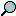 Nino Aspesi e Krypta e Marjanovic07-lug-18149624,8,7,945654545Sveta Marjanovic and Weber Azevedo18.02.201424,8,7,94614Giovanni Acerbi and Nino Aspesi16.11.2018